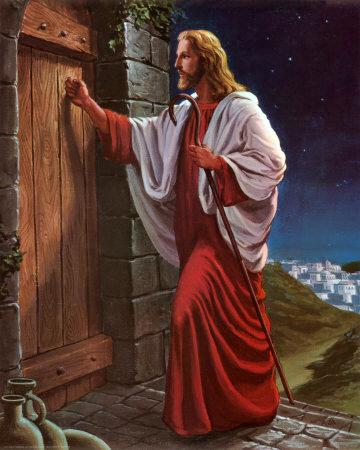 Первые принципыправославного христианстваПособие для индивидуальной катехизацииСоставлено руководителем миссионерского отдела Калининградской епархииИереем Александром ПермяковымКАЛИНИНГРАД2013Первые принципы православного христианстваПравославный катехизис для миссионеровСоставитель: Иерей Александр ПермяковМиссионерский отдел Калининградской епархии и издательский отделСвято-Андреевского храма г. Калининграда                                                                         2012Первые принципы Православия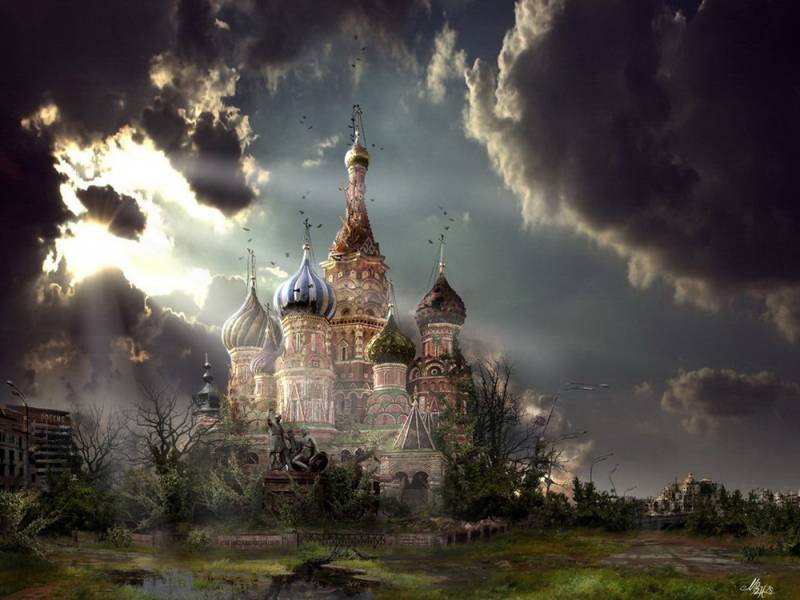 Урок № 1. Что значит быть христианином.   «Катехизация» это древняя традиция Церкви Христовой. Катехизация это греческое слово. Его славянский эквивалент – «оглашение». Ну а по-русски это звучит как «призывание». Что это за призывание? Это, во-первых, призыв Бога к человеку, призвание к служению и как результат обращение человека к Богу, приглашение Бога войти в жизнь человека. Одним словом оглашение - это принесение человеком своего сердца в жертву Богу, посвящение себя Богу. Естественно, что катехизация рождает самые близкие отношения между Богом и человеком. Традиционно катехизация является неотъемлемой частью процесса подготовки человека к крещению, однако она может продолжаться и после крещения, ведь христианин должен взывать к Богу и откликаться на Божий призыв в течении всей своей жизни.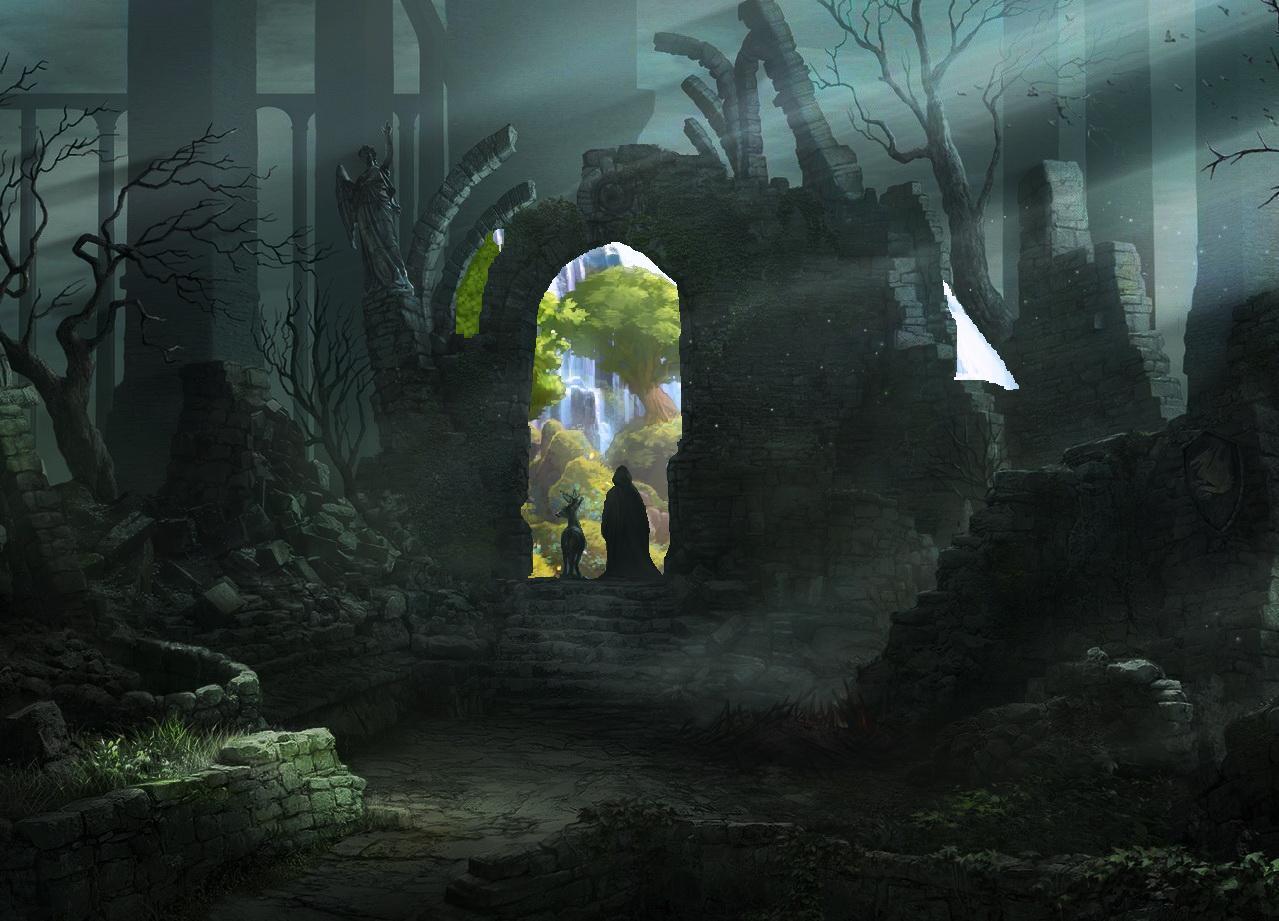 Теоретически катехизация представляет собой образовательный процесс, в котором одни (более опытные) христиане передают другим (менее опытным) фундаментальные представления о том, что есть настоящее христианство. Итак…Вопрос:  Сейчас мы прочитаем вам текст из Писания, который показывает нам Божий взгляд на отношения Бога и человека. (Читаем здесь отрывок Откр. 3:21-32). Что вы можете сказать об этих отношениях?А) В центре  отрывка КОНФЛИКТ между Богом и человеком. Б) Причина конфликта -  гордыня человека: «Я богат, разбогател и ни в чём не имею нужды».В) Бог ищет путь к примирению с человеком. Он являет Себя человеку («Се стою у двери и стучу») и предлагает ему Завет (Договор), на основании которого человек может рассчитывать на высшее для него право стать чадом Божиим (занять престол Отца).Г) Отрывок называет общение Бога и человека победой («побеждающему дам…»).  Это связано с прохождением подвига, на который Бог идёт ради человека и на который человек идёт ради Бога. Из других текстов Писания мы знаем, что Бог становится человеком, чтобы умереть за грехи людей. Подвиг же человека состоит в самоотречении и посвящении себя Богу.Вопрос: В каком месте данного отрывка мы видим ситуацию, в которой Бог и человек могут вступить в общение с друг с другом?Ответ: «Се стою у дверей и стучу, если кто услышит голос Мой и отворит дверь…»  Действительно  человек должен услышать голос Бога в своём сердце и открыть Богу некую дверь. Слово «если» обозначает то, что человек имеет свободу выбора между подчинением себя Богу и автономным существованием без Бога.  Вопрос:  Какой текст данного отрывка показывает, что отношения с Богом могут быть неправильными? Ответ: «Знаю дела твои, ты ни холоден, ни горяч. О, если бы ты был бы холоден или горяч!  Но так как ты тёпл, а не горяч и не холоден, то извергну тебя из уст Моих». Вопрос: Как вы думаете, что может обозначать упрёк Бога «ты не холоден, ни горяч»? О какой температуре идёт речь?Ответ: Давайте посмотрим текст: «…и тогда соблазнятся многие, и друг друга будут предавать, и возненавидят друг друга; и многие лжепророки восстанут, и прельстят многих; и, по причине умножения беззакония, во многих охладеет любовь; претерпевший же до конца спасется» (Мф 24:10-13). Слова «ты не холоден, ни горяч» может относиться к человеку, который утратил стремление к истинной любви».Вопрос: Какая любовь угодна Богу?Ответ: В Новом Завете есть особенная заповедь о любви: «Заповедь новую даю вам, да любите друг друга так, как Я вас любил. И потому все будут знать, что вы Мои ученики, если вы будете иметь любовь между собою». (Ин. 13:34-35).Заповедь гласит, что мы должны любить друг друга так, как нас любит Господь наш Иисус Христос. Он отдал за нас Свою благословенную жизнь. Так и мы должны быть готовы отдавать свою жизнь за своих ближних. Любовь Христова распространяется не только на Его друзей, но и на врагов. Этим примером мы должны руководствоваться в своей жизни.Вопрос: Кто такие ученики Христа?Ответ: Ученики Христа это все верные христиане. Своим «ученичеством» они принципиально отличаются от теплохладных «христиан». Для того, чтобы мысленно отличать истинно верующих из числа номинальных  христиан православные святые часто называют первых учениками Христа.    Иногда мы называем христиан учениками Христа для того, чтобы подчеркнуть характер наших отношений со Христом. Он – наш Учитель, а мы – Его ученики. Современные авторитетные пастыри Церкви иногда используют понятия «ученик Христа» и «верные христиане» как синонимы.Что Св. Писание говорит о том, кто такие ученики Христа?Ученики (Христа) в Антиохии в первый раз стали называться Христианами.  (Деян. 11:26)Христиане  =  ученики Христа.Кто любит отца или мать более, нежели Меня, не достоин Меня; и кто любит сына или дочь более, нежели Меня, не достоин Меня; и кто не берет креста своего и следует за Мною, тот не достоин Меня. Сберегший душу свою потеряет ее; а потерявший душу свою ради Меня сбережет ее. Кто принимает вас, принимает Меня, а кто принимает Меня, принимает Пославшего Меня. (Матф.10:37-40).Ученик Христа ставит Господа на первое место в своей жизни.«Нести крест» - означает терпеливо переносить трудности, связанные со служением  Христу. «Потерять душу ради Христа»- означает подчинить свою волю, свой разум и свои чувства Христу.«Заповедь новую даю вам, да любите друг друга так, как я любил. И потому все будут знать, что вы Мои ученики, если вы будете иметь любовь между собою». (Ин. 13:34-35).Ученик Христа это тот, кто воспринимает Христа как учителя истинной любви.Ученик Христа это тот, кто демонстрирует миру любовь Христа.     В священном Писании слово «христианин» встречается всего несколько раз. Чаще всего Библия называет последователей Христа  именно «учениками Христа». Кроме того, в Новом Завете есть и другие названия христиан:   «верующие» (Деян. 5:14), «принадлежащие к Церкви» (Деян. 12:1), «спасаемые» (Деян.2:47). Вопрос: Если по отношению ко Христу мы прежде всего ученики, то кто мы по отношению к Богу Отцу, к Святому Духу?Ответ: По Отношению к Богу Отцу мы дети и наследники, по отношению к Святому Духу все христиане – царственное священство. Кроме отношений с Богом для каждого христианина важна связь с Его семьёй - Церковью. Св. Киприан Карфагенский говорил, что кому Церковь не мать, тому Бог – не Отец. В чинопоследовании таинства Исповеди Церковь названа врачебницей, то есть духовной больницей. Этим мы констатируем своё состояние греховной болезненности, которая преодолевается благодатью Божьей в Церкви.И наконец, Церковь, являясь неким духовным воинством, делает нас воинами Христовыми. Мы сражаемся против сатаны и его державы.  Царство  сатаны есть мир, про который Св. Иоанн Богослов говорил, что это «похоть плоти, похоть очей и гордость житейская». Вопрос: В чём проявляет себя любовь к Богу?Ответ:  Прежде всего, в мотивации в общении с Богом. В Святом Евангелии есть притча о сеятеле, в истолковании которой мы можем найти  примеры основных мотиваций в общении с Богом. (Мф. 13:3-9). Некий сеятель вышел семя сеять. Одно упало на камне, другое при дороге, третье в сорняковую траву, а четвёртое на плодородную почву. Первое и второе даже не проросло, третье хотя и взошло, но было подавлено сорняковой травой и лишь последнее семя принесло обильный урожай. Сеятель – Бог Отец. Семя – это Слово Божие,евангельское учение. Земля это сердце человека.  Четыре типа почвы – это четыре типа отношений с Богом: вражда, рабский страх, корысть и любовь.Давайте посмотрим, как эти типы отношений с Богом себя проявляют:Вражда  выражается в отрицании необходимости молитвы, в крайней форме неблагодарности Богу и ближним. Рабский страх рождается «из под палки». Человек обращается к Богу только для того, чтобы избежать возмездия за своё зло. Наёмник пытается выстроить с Богом партнёрские, а точнее рыночные отношения: «Ты – мне, я – Тебе». Особенность всех наёмников в обращённость к земному комфорту и материальному благополучию. Такие люди после смерти могут предъявлять Богу претензии, дескать, почему Ты не пускаешь в Царство Небесное, ведь я был таким хорошим?» На что Господь может резонно ответить: «Ты ведь никогда не нуждался в моей милости, а только торговался…  Ты построил храм – Я подарил тебе красивых детей.  Ты дал милостыню, и Я нашёл тебе хорошую работу. Я с тобой полностью рассчитался ещё там, когда ты жил на земле…  А Царство Небесное тебя не интересовало. Ты себя к нему не готовил, поэтому ты не можешь получить его … » Кому же доступно Царство Небесное?  Конечно же царским детям.  Евангелие говорит нам о возможности усыновления нас Богу.  Для этого нужно иметь с Ним отношения,  основанные на благодарности и любви.Вопрос: По отношению к Духу Святому все христиане – священники!? А разве пастыри Церкви не являются священниками? И разве все христиане могут быть пастырями?Ответ: В Новом Завете есть два типа священства: царственное и иерархическое. Царственное священство – это все верные христиане. Все христиане - священники именно потому, что они приносят жертвы, угодные Богу, жертвы хвалы, жертвы смирения (духа сокрушенного см. Пс. 50). Это священнодействие открыто и для женщин и для мужчин и для пожилых людей и для детей. Епископы, пресвитеры и дьяконы составляют особый тип священства, который в отличие от царственного священства можно было бы назвать священством иерархическим. В Новом Завете эти типы священства различаются. Про царственное священство мы можем прочитать в послании апостола Петра 2:9, а про иерархическое в послании апостола Павла к Тимофею (1Тим. 1:6). Да и в Ветхом Завете тоже есть оба этих типа священства. Весь народ Израиля входит в царственное священство Исх. 19:6, однако это не противоречит идее служения иерархического священства из колена Аарона.Идея царственного священства имеет эсхатологический характер. Во-первых: царственное священство состоит из людей, вступивших в Завет с Богом. В Новом Завете все верные христиане имеют надежду достижения Небесного Царства посредством искупительной жертвы Христа, которая становится нашей жертвой Богу во время таинства Евхаристии (Благодарения). Каждый верный христианин лично усваивает себе эту жертву во время Святого Причащения. Во –вторых, это личное усвоение плодов искупления связано с индивидуальной готовностью человека жить во славу Бога, что является исполнением первоначального  замысла Творца.    Иерархическое священство функционально. Выражаясь метафорически – «это те, кто моет ноги ученикам Христа», то есть царственному священству (Ин.13:14-15). Если представить себе Церковь как здание, то все кирпичи и камни этого здания - царственное священство, а инженерные решения – иерархическое священство. Первое без второго – это груда стройматериалов. Второе без первого – эскизный проект здания или строительные леса, внутри которых нет ни одного кирпича. Вопрос: Есть ли в тексте какое-нибудь указание на то, что христианин - это воин Христов?Ответ: Да.  «Побеждающему дам сесть со Мною на престоле Моём…» Вопрос: Что Священное Писание говорит об этой войне? Каким оружием сражается христианин?       Ответ - см. Еф.6:12-17:  Война против духов зла. Брань не против крови и плоти, но против начальств, против властей, против мироправителей тьмы века сего, против духов злобы поднебесной. Для сего примите  всеоружие Божие, дабы вы могли противостать в день злый и, все преодолев, устоять. Итак станьте, препоясав чресла ваши истиною и облекшись в броню праведности, и обув ноги в готовность благовествовать мир, 
 а паче всего возьмите щит веры, которым возможете угасить все раскаленные стрелы лукавого, и шлем спасения возьмите, и меч духовный, который есть Слово Божие.  Еф. 6: 16-18.    Что мы здесь видим? Что это за духовное оружие? Знание своей веры. (Пояс истины). «Тогда сказал Иисус к уверовавшим в Него Иудеям: если пребудете в слове Моем, то вы истинно Мои ученики, и познаете истину, и истина сделает вас свободными». (Иоан.8:31,32)Тот, кто  не знает истины, похож на вояку, который, когда вступает  в бой,поддерживает свои штаны руками.Покаяние (Броня праведности). Покаяние является основой праведной жизни, которая не должна выражаться только в том, что люди называют «хорошим поведением». Она выражается, прежде всего, в готовности жить во славу Бога. Покаяние в Православии является церковным таинством. Это значит, что оно совершается только в Церкви и Церковью. Православному верующему необходимо прибегать к этому таинству регулярно, хотя бы раз в месяц. Доброе свидетельство ближним. (Обувь благовествования). «У нас его (христианское учение) можно услышать и научиться ему от людей, которые даже не умеют писать, необразованных и безвкусных в речи, хотя мудрых и верующих в мыслях» (Св. Иустин Философ).Святой Иоанн Златоуст говорит, чтоб проповедь христианства – это прямая обязанность всех верных христиан. Однако он советует, чтобы мы убеждали ближних быть христианами не словами только, но своим личным примером. Это производит самое сильное впечатление на  людей. Молитва и пост. (Щит веры). Бог всегда поможет тому, кто Ему доверился. Доверие Богу больше всего выражается в молитве.  Без молитвы человек не сможет устоять перед многочисленными соблазнами, которые подобны огненным стрелам. Постящийся, подобен воину, который стоит на страже царского дворца. Такой человек хранит сугубую бдительность, ради которой он готов отказаться от многих удовольствий.                                                         Совместная молитва. Литургия. Молитва черпает свою силу в совместном богослужении. Это совместное богослужение  называется ещё ЛИТУРГИЕЙ. Слово «литургия» - греческое. Оно переводится как «совместное дело». Поэтому православный человек должен каждый свой воскресный день встречать в храме на литургии.Частная молитва. Молитвенную связь между богослужениями  поддерживает ежедневная молитва. Каждый верующий должен иметь молитвослов, в котором находятся утренние и вечерние правила, обучающие христиан правильной молитве. Пропуск богослужения без уважительной причины и отсутствие молитвенной дисциплины уподобляет воина Христова беззащитному ополченцу, который падает под стрелами врага, так и не вступив в бой.  Венец мученичества. (Шлем спасения). Православие готовит человека к подвигу, наполненному страданиями во имя Господа и Его вечной славы.  Эта готовность, всё претерпеть ради своего Божественного Учителя,  подобна тяжёлому шлему. В древности шлем был самым главным отличием профессионального воина. Боец, который вступал в сражение без шлема, погибал в первую очередь.     Что заставляет христианина страдать?Греховная природа. Несмотря на то, что в крещении греховная природа умерщвляется, это вовсе не значит, что она полностью исчезает.  Как оставленный в корне зуба умерщвленный нерв начинает гнить, так и греховная природа, предоставленная самой себе, начинает «разлагаться», отравляя своим «трупным ядом» всё, с чем она соприкасается. Внешне это выражается в том, что прежние грехи (зависть, злоба, похоть и т. д.) могут просыпаться в нас и действовать с новой силой. Исповедь, покаяние и внимание к себе успешно с этим справляются. Дьявол. Сатана – враг Бога и всех Его служителей. Он завидует людям, потому что чем ближе они к Богу, тем счастливее. Для него же счастье недоступно, потому что это свойство нельзя иметь вне Бога и Его любви. Сатана имеет власть над теми, кто не кается в своих грехах. Господь учил, что сей дух изгоняется постом и молитвой.Мир. Сатана борется против истинных христиан посредством мира. По определению Святого Иоанна Богослова, мир это похоть плоти, похоть очей и гордость житейская. То есть мир - это злая система ценностей, которая, позволяет  неверующим людям существовать без Бога. Тот же апостол Иоанн Богослов сказал, что кто любит мир, в том нет любви Отчей. Это значит, что принципы падшего мира противоречат заповедям Божьим, поэтому каждому из нас приходится выбирать что-то одно. Служить Богу и миру одновременно невозможно.    Вопрос: «Почему Бог нас искушает, посылая нам страдания?»  Ответ: Бог никого не искушает и Сам ничем не искушается. Есть причины, по которым Он позволяет искушениям встречаться на нашем пути:А) Преодолевая искушения, мы утверждаемся в добре и сознательно отвращаемся от зла. Видя последствия грехов, мы начинаем их осознанно избегать.Б) В искушениях мы лучше познаём глубины нашей души. В) В страданиях мы соединяемся со Христом узами самых близких отношений. Мы разделяем с Ним Его жизнь, мы считаем Его дело своим. Без трудов мы воспринимали бы путь к Богу только как развлекательное мероприятие, как туристическую поездку. И все святыни Небесного Царства, купленные кровью Христа,  были бы для нас не более, чем реликтами прошлых эпох, дешевыми сувенирами, которые дарят на память скучающим обывателям.Чтение священного Писания. (Меч духовный).  «Невозможно спастись без чтения слова Божия, с ним же спастись очень легко». (Св. Иоанн Златоуст). Мы поражаем своих врагов мечом Слова Божьего. Но в руках неумелого бойца меч это всегда бедствие. Поэтому мы каждый день изучаем Писание под руководством святых отцов. Слово Божие есть обращение Бога к нам,  тогда как молитва есть обращение нас к Богу. Православный человек должен читать Слово Божие каждый день. Обычно мы держимся правила, которое предписывает нам каждодневное чтение Писания, по одной главе из Евангелия и из апостольских наставлений.Урок №2. Слово Бога.Вопрос: где в данном отрывке мы можем увидеть указание на необходимость обращения нас к Слову Бога?Ответ: «Если кто услышит голос Мой и отворит дверь…» (Откр. 3:20)Вопрос:  Как на практике человек может услышать голос Бога.Ответ: Клайв Льюис  говорил, что «Бог призывает человека шёпотом любви, гласом совести и рупором страданий». Вопрос:  А где человек может услышать «шёпот любви»? Ответ: В частном смысле мы слышим «голос Бога» в Священном Писании, которое мы называем преимущественно Словом Бога. В более общем смысле шёпот любви слышится нами в Божественном Откровении.Вопрос:  Что такое Божественное Откровение?Ответ: В христианстве существует два вида Откровения: естественное и сверхъестественное. Естественное откровение - это идея тварного мира, красота природы. Ибо невидимое Его, вечная сила Его и Божество, от создания мира через рассматривание творений видимы. (Рим.1:20)Человек может познавать Бога из рассматривания сотворенного Богом мира, но это познание бывает несовершенным и недостаточным и может служить только приготовлением к вере или некоторым пособием к познанию Бога из Его Откровения.Для более ясного представления о Боге и мироздании Бог нам даёт сверхъестественное откровение. Бог дал такое Откровение для всех людей, как всем нужное и спасительное, но поскольку не все люди способны непосредственно принять Откровение от Бога, то Он избрал особых провозвестников Откровения Своего, которые передали бы его всем людям, желающим его принять. Провозвестниками Откровения Божия были Адам, Ной, Авраам, Моисей и другие праведники Ветхого завета.  Они приняли и проповедовали начало Откровения Божия. В полноте же и совершенстве принес на землю Откровение Божие и распространил его по Вселенной через Своих учеников и апостолов Воплощенный Сын Божий, Господь наш Иисус Христос.Божественное Откровение распространяется между людьми и сохраняется в истинной Церкви двумя способами: посредством Священного Предания и Священного Писания.  Вопрос:  Что такое «Священное Предание»?Ответ: Под наименованием "Священное Предание" понимается то, что истинно верующие и чтущие Бога словом и примером передают один другому и предки — потомкам: учение веры, Закон Божий, Таинства и священные обряды. Все истинно верующие, соединенные Священным Преданием веры, в совокупности и преемственно, по устроению Божию, составляют Церковь, которая и есть верное хранилище Священного Предания, или, по изречению святого Апостола Павла, «Церковь Бога живого, столп и утверждение истины» (1 Тим. 3,15). Вот что говорит св. Ириней Лионский о роли Церкви в познании истины: «Не должно у других искать истины, которую легко заимствовать от Церкви. Ибо в нее, как бы в богатую сокровищницу, апостолы в полноте положили все, что принадлежит истине, так что каждый желающий может принимать от нее питие жизни. Она есть дверь жизни».                                                                                                Св. Ириней ЛионскийПо содержанию Священное Предание включает в себя:Литургическое Предание,Нравственно-аскетическое  Предание Церкви,Догматическое Предание.Вопрос:  Что такое «Священное Писание»?Ответ: Священным Писанием называются книги, написанные Духом Божиим через освященных от Бога людей, называемых пророками и апостолами. Обычно эти книги называются Библией. Слово "Библия" — греческое. Оно значит "книги". Этим названием выражается то, что Священные книги преимущественно перед всеми прочими достойны внимания. Вопрос:  Что первично: Писание или Предание?Древнейший и первоначальный способ распространения Откровения Божия есть Священное Предание. От Адама до Моисея не было Священных книг. Сам Господь наш Иисус Христос Божественное учение Свое и установления передал ученикам Своим словом и примером, а не книгой. Тем же способом сначала и апостолы распространяли веру и утверждали Церковь Христову. Необходимость Предания видна и из того, что книгами пользоваться могут не все, а Преданием — все. Вопрос:  Что важнее: Писание или Предание?Мы должны хранить Священное Предание в согласии со Священным Писанием. Апостол Павел пишет:  "Братья,  стойте и держите предания, которым вы научены: или словом, или посланием нашим" (2 Фесс. 2:15). Из этих слов мы видим, что устное наставление (слово) и Священное Писание (послание) вместе составляют то предание, которого мы должны держаться. Писание истолковывается при помощи Священного Предания, а оно, в свою очередь, проверяется при помощи Писания.Предание нужно и теперь для руководства к правильному пониманию Священного Писания, для правильного совершения Таинств и для соблюдения священных обрядов в чистоте первоначального их установления."Из соблюденных в Церкви догматов и проповеданий некоторые мы имеем от письменного наставления, а некоторые прияли от апостольского предания, по преемству в тайне. Те и другие имеют одну и ту же силу для благочестия… Например, упомянем всего прежде о первом и самом общем: чтобы уповающие на имя Господа нашего Иисуса Христа знаменовались образом креста, кто учил писанием? К востоку обращаться в молитве какое послание нас научило? Слова призывания в преложении Хлеба Евхаристии и Чаши Благословения кто из святых оставил нам письменно? Ибо мы не довольствуемся теми словами, которые Апостол или Евангелие упоминает, но и прежде их, и после произносим и другие, как имеющие великую силу для Таинства, приняв оныя от неписанного учения. По какому также писанию благословляем и воду Крещения, и елей Помазания, еще же и самого крещаемого? Не по умолчанному ли и тайному преданию? Что еще? Самому помазыванию елеем какое написанное слово научило нас? Откуда и троекратное погружение человека, и прочее относящееся к Крещению; отрицаться сатаны и ангелов его из какого взято писания? Не из сего ли необнародываемого и неизрекаемого учения, которое отцы наши сохранили в недоступном любопытству и выведыванию молчании, быв основательно научены молчанием охранять святыню Таинств? "    Писание всем нам необходимо как самая существенная часть Апостольского Предания. Если согласиться с тем, что Писание по содержанию является описанием стратегии духовной войны, то святоотеческие наставления можно представить как тактические приёмы невидимой брани. Если Писание – это «архитектурный проект нашего спасения», то Предание – это «инженерное решение» данного проекта.Как Библия сохранилась без искажений"Оценить богатство рукописных свидетельств Нового Завета можно, если сравнить их с сохранившимися списками других исторических трудов древности. "Галльские войны" Цезаря, написанные между 58 и 50 г. до Р.Х.. сохранились в большом количестве списков, но всего 9 или 10 из них отличаются достаточно высоким качеством… Из 142 книг "Римской истории" Ливия (59 г. до Р.Х. — 17 г. от Р.Х.) сохранилось лишь 35, которые дошли до нас в лучшем случае в 20 списках различного происхождения, причём самый ранний из них (с отрывками из книг III - VI) относится к 4 веку.  Когда учёные пытаются математически рассчитать сохранность того или иного текста, они проводят следующую работу: Подсчитывают количество дошедших до нас рукописей данного текста.Рассматривают  разницу между временем написания данного произведения и датировкой самой ранней рукописи из тех, что дошли до наших дней.Отмечают количество разночтений между текстами дошедших до нас рукописей.Использование такого метода позволяет учёным сравнивать текст Нового Завета с другими древними рукописями.  Как мы видим из таблицы, текст Нового Завета при сопоставлении с другими произведениями античности оказывается в самом выгодном положении. Он имеет не только самое большое количество «критического материала» (2400 рукописей), но и разница между временем написания новозаветного текста и датировкой самой ранней рукописи, которую учёные могут держать в руках, самая минимальная (всего лишь 25 лет).  Такое удовлетворение научным критериям мы могли бы найти только  у «Илиады» Гомера. Но «Илиада» сохранилась всего лишь в количестве 643 рукописей, и разница между временем написания этого произведения и датой самой ранней рукописи «Илиады» составляет почти 500 лет. Других «конкурентов» у новозаветных Писаний нет. Крупнейший специалист по древним текстам Джордж Макдауэл утверждает, что в Новом Завете 20000 строк. Разночтения существуют только в 40 строчках христианских Писаний. А вот в Илиаде 15600 строк. Здесь мы видим разночтения в 764 строчках. Поэтому текст «Илиады» искажён на 5%, а Нового Завета только на 0,5%. Но и эти, найденные учёными «искажения», не создают проблем для христианского богословия, потому что, во-первых, они не касаются вопросов вероучения, а во-вторых, Православная вера, как мы уже говорили выше, опирается не только на Священное Писание, но и на Священное Предание. Христианские авторы первых четырёх  веков христианства оставили нам такое огромное количество цитат из Нового Завета, что по ним можно многократно восстановить весь евангельский текст без искажений.   Человек, который отвергает достоверность прошедшего все испытания евангельского текста, должен в таком случае  отвергнуть достоверность абсолютно любого другого произведения античной литературы.Как Предание сохранилось без искаженийТогда приходят к Иисусу Иерусалимские книжники и фарисеи и говорят:Зачем ученики Твои преступают предание старцев? ибо не умывают рук своих, когда едят хлеб. Он же сказал им в ответ: зачем и вы преступаете заповедь Божию ради предания вашего? Ибо Бог заповедал: почитай отца и мать; и: злословящий отца или мать смертью да умрет. А вы говорите: если кто скажет отцу или матери: дар [Богу] то, чем бы ты от меня пользовался, тот может и не почтить отца своего или мать свою; таким образом, вы устранили заповедь Божию преданием вашим. (Матф.15:1-9)Прочитав этот отрывок Священного Писания, можно подумать, что Христос не поддерживает тех, кто следует Преданию. Но ведь здесь речь идёт о «преданиях старцев», то есть о традициях, происходящих от человеческих суеверий. Смысл Священного Предания хорошо выражен в молитве Христа Богу Отцу. Слова, которые Ты дал Мне, Я передал им, и они приняли, и уразумели истинно, что Я исшёл от Тебя, и уверовали, что Ты послал Меня. (Иоан.17:8).Слова, которые Христос получил от Отца, Он передал апостолам для того, чтобы они уверовали во Христа. Сам Христос, являясь Божественным Словом, передаётся Церковью из поколения в поколение в учреждённых Им Таинствах и в наставлениях веры. Это и есть содержание Предания. Каким же образом Священное Предание передаётся из поколения в поколение без искажений?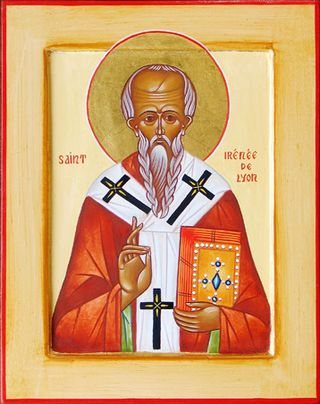  Итак, способ сохранения Священного Предания состоит в передаче учения истины посредством преемства епископов. Епископ в переводе с греческого «блюститель» или «хранитель». Это человек, избранный Духом Святым  для того, чтобы он передал «эстафетную палочку» истинной веры от одного поколения христиан к другому. Если церковную общину сравнить с живым организмом, то епископы – это «генетический материал», благодаря которому Церковь воспроизводит себя без изменений в грядущих  поколениях. Но как же всё-таки Церковь из века в век, из поколения в поколение сохраняет свою идентичность? Принцип сохранения Апостольского Предания в чистоте и неизменности называется CONSENSUS PATRUM. Это принцип всеобщего, соборного сохранения истины всеми христианскими общинами. Каждый апостол передавал свою власть не каждому христианину в отдельности, а христианским общинам в лице лучших её представителей (предстоятелей), а те передавали Предание дальше. У каждой церковной общины мог быть одновременно только один предстоятель, обязательно имеющий иерархическую связь с каким-то апостолом. Этот человек представлял данную церковную общину на Церковном Соборе. В любой христианской общине духовных христиан всегда меньше, чем душевных или плотских младенцев во Христе. Именно поэтому епископ выражал на соборе не мнение большинства новоначальных членов своей общины, а учение того апостола, от которого происходит епископская власть данной общины. Поэтому не епископ подчиняется мнению большинства своей общины, а большинство подчиняется учению апостола, который как бы проповедует через епископа. Затем на соборах сравнивалось  между собой то, что говорили епископы. Поскольку источником вероучения и духовной жизни каждой общины являлась единая для всех апостольская вера, то те общины, которые утрачивали часть истинного знания или вносили в свою веру несоответствующие общей апостольской вере изменения, могли на соборе получить необходимое исправление. В противном случае они отпадали от единства Церкви и превращались в ереси. В самой Церкви всеми мерами нужно держаться того, во что верили всегда, во что верили повсюду, во что верили все. (Викентий Лиринский)Критерии истинности Писания и ПреданияКогда Церковь Христова представляет свои  Писания и Предания людям, не знающим истины, она приводит следующие доказательства того, что это истинное Божественное Откровение:1. Чистота и высота учения. Нравственная планка Писания и Предания — чистота не только рук, но и сердца. Для достижения этой чистоты в священном Писании нам даны заповеди, а в Предании примеры. Мы можем согласиться с тем, что некоторые заповеди христианства встречаются в других религиях. Например, не убий, не прелюбодействуй, не укради. Но если в других религиях это заповеди окончательные, уже ведущие к совершенству, то в христианстве это переходные заповеди несовершенного закона, являющегося только «детоводителем ко Христу». Христос же даёт нам новые заповеди, строже которых вы не найдёте ни в одной религии.  В христианстве человек должен не только не украсть, но и не желать чужого. Праведно перед Богом не только не изменять жене, но и не засматриваться на других женщин. Писание даёт нам высокий идеал человеческой жизни. Но без реальных примеров достижения этих нравственных высот христианские идеалы были бы такими же призрачными утопиями, какие возникают в больном воображении праздных мечтателей. Именно Предание показывает нам то, как христианские идеалы осуществляются в жизни не только древних святых, но и наших современников.2.Пророчества. В священном Писании содержатся около 300 пророчеств о судьбах народов и цивилизаций. В Новом Завете есть целая пророческая книга.  Апокалипсис Иоанна Богослова рисует перед нами картину последних времён безбожной человеческой цивилизации, Армагеддона и славного второго пришествия Христа. Дух пророческий  не оставлял Церковь на протяжении всей истории её существования. И если в Писании Дух Святой даёт нам предсказания в виде неких аллегорий, символов и притч, то в Предании тот же Дух даёт истолкование этих образов. Без Предания пророчества Библии были бы только печатями в запечатанной книге. Однако не всякая фантазия древнего церковного писателя является истинным толкованием Божьего Слова. Любое толкование пророчеств только тогда является законным, когда оно удовлетворяет следующим требованиям: А) Толкователь Писания должен сохранять вероучительную и нравственную чистоту.Православный человек, ведущий порочный образ жизни, не может считаться авторитетом в толковании Писания. И если человек, имеющий репутацию аскета, не является православным христианином, то он тоже не может иметь безупречное понимание Писания.Б) Любое толкование Писания, хотя и выражается через людей, всегда должно быть толкованием Церкви, про которую апостол Павел сказал, что она есть «Столп и утверждение истины» (1 Тим. 3:15) Поэтому авторитетное толкование всегда должно иметь подтверждение множества святых.3.Чудеса. В книгах Ветхого и Нового Завета мы видим большое количество чудес. Чудеса являются свидетельством пребывания в среде истинных верующих Духа Святого. Именно поэтому чудеса продолжаются и по сей день. Такие явные для всех знамения как «схождение Благодатного Огня на Гробе Господнем»  и освящение воды на Богоявление являются  теперь уже освящёнными веками традициями и доказывают нам истинность православной веры.4. Благодатное воздействие Писания и Предания  на сердца человеческие, свойственное только Божией силе. Изучение Писания привело к христианской вере миллионы людей. Но и Предание обладает огромным миссионерским потенциалом. Многие люди не могли иметь Библию и поэтому они узнали истину из примеров жизни христианских подвижников.  Мария Египетская была неграмотная, и поэтому ангелы приходили к ней в пустыню, чтоб сообщить ей святые истины православной веры. 5.  Писание и Предание обязательно будут истинными, если они даны нам истинной Церковью.История говорит нам о том, что сперва появилась Церковь, а потом в недрах Церкви родилось Писание. И именно Церковь дала нам канон Писания. Писания и Предания это - «строительные леса» вокруг здания Церкви. Когда «стройка» закончится, «леса» будут сняты.Является  ли Откровение Божие достаточным условием познания Бога?Ответ: Нет. Откровение Бога является необходимым, но недостаточным условием Богопознания. Вторым условием Богопознания является любовь к Богу.Библейское Откровение обладает полнотой истинных представлений о Боге, о мире и о человеке. Однако оно усваивается разными людьми по-разному, в зависимости от того, как человек относится к Богу.«В лукавую душу не войдет премудрость и не будет обитать в теле, порабощенном греху,  святой  Дух премудрости удалится от лукавства и уклонится от неразумных умствований, и устыдится приближающейся неправды». (Премудрость Соломона 1:5.) «Сколько бы мы не учились, всё равно невозможно познать Господа, если не будем жить по Его заповедям, ибо Господь познаётся не наукой, но Духом Святым. Многие философы и учёные дошли до веры, что Бог есть, но Бога не познали. Одно дело верить, что Бог есть, и другое – знать Бога… кто познал Бога Духом Святым, у того дух горит любовью к Богу день и ночь и не может душа его привязаться ни к чему земному.» (Св. Силуан Афонский). Из этих слов мы видим, что существует два условия постижения истины: условие промыслительное и условие нравственное. Условие промыслительное связано с  необходимостью  явления нам Божественного Откровения. «То, что мы знаем о Боге, человек сам не мог бы узнать никогда… Человеческое сознание могло бы прийти к мысли о бытии Божием, но о сущности Божества он сам ничего не мог бы узнать ни из окружающей жизни, ни из смутных очертаний своего богоподобного образа» (Прот. Валентин Свенцицкий). Дух Святой подобен свету, который освящает поверхность различных вещей,  делая их доступными для нашего понимания.Условие нравственное связано с необходимостью нравственного усилия в исследовании духовной реальности со стороны самого человека.  Вот человек, у которого завязаны глаза. В помещении, в котором горит свет, он будет чувствовать себя также беспомощно, как и там, где свет не горит. Безнравственный «богослов», окружённый стеллажами духовной литературы, будет иметь такое же превратное представление о Боге, как и тот, кто вообще не прочитал ни одной строчки из Библии.Хорошо сказал об этом св. Исаак Сирин: «Истина познаётся по мере жития». Самое главное открытие, которое делаем мы благодаря Божественному Откровению – это открытие Самого Бога в жизни каждого из нас. Именно это является залогом нашего вхождения в вечную жизнь: Сия же есть жизнь вечная, да знают Тебя, единого истинного Бога, и посланного Тобою Иисуса Христа.  Ин. 17:3.Урок 3. Завет с Богом.Вопрос: Что означает «открыть Богу дверь»? Что это за дверь?Ответ: Это человеческое сердце. Вопрос: Что мешает человеку открыть дверь Богу?Ответ: Мнимая самодостаточность человека: «Ибо ты говоришь: «Я богат, разбогател и ни в чём не имею нужды». Святой Игнатий Брянчанинов говорит: «Не осознающий своей греховности, своего падения, своей погибели, не может принять Христа, не может уверовать во Христа, не может быть христианином. К чему Христос для того человека, кто и сам разумен, добродетелен, удовлетворён собой, кто признаёт себя достойным всех наград земных и небесных». Из поучения св. Игнатия Брянчанинова можно сделать два вывода:Без понимания своей внутренней испорченности человек не может стать настоящим христианином. Видение своей греховности предшествует вере во Христа. Из слов святителя мы поняли, что нельзя уверовать во Христа тому, кто не имеет внутренней нужды в Искупителе. Вопрос: Какова причина этой мнимой самодостаточности человека?Ответ: Гордыня. Сейчас есть много людей, которые не только не считают гордыню грехом, но и рассматривают её как необходимое проявление человеческого достоинства. А ведь гордыня – это не просто один из грехов, а протогрех. Первое в истории творения отпадение твари от Бога произошло из-за гордыни. Это был Люцифер, получивший имя сатаны, т. е. «противника». Вопрос: Как же Всеблагой Творец мог создать такое подлое существо, как сатана. Ответ: Бог создал весь мир как единый организм. Некоторым органам этого организма (ангелам и людям) Бог даровал возможность достигать высот богоподобия, приобретая на этих высотах некоторые божественные свойства. Одним из наиболее значимых божественных свойств могла бы стать истинная любовь. Стяжание любви могло бы дать ангелам и людям такие свойства как блаженство, ведение, святость и др. Средством достижения тварными существами божественной любви была духовная свобода. Условиями достижения божественной любви стало сопряжённое со свободой послушание Богу, благодарение Бога и прославление Бога. Так вот… Люцифер был первый из ангелов, кому пришло на ум получение божественных достоинств просто так… без выполнения этих условий. Сатана посчитал себя достойным и предостойным божественных свойств, ушёл от Бога, увёл за собой часть ангелов, а затем соблазнил первых людей Адама и Еву. Люди и ангелы, отпавшие от Бога подобны части тела, например пальцу, который отрезали и положили отдельно. Через какое-то время такой палец начинает гнить и разлагаться. В падших ангелах этот процесс разложения оказался необратимым и они  стали называться демонами. В людях этот процесс обратим, то есть люди могут примириться с Богом и вновь стать частью благословенного мироздания. Для этого люди должны принять условия Божьего расположения, о которых мы писали выше: послушание Богу, благодарение Бога и прославление Бога. Вопрос: Почему Всемогущий говорит: «Советую тебе купить у меня…»? Почему Бог советует, а не приказывает?Ответ: Бог советует, а не приказывает,  демонстрируя этим, нравственную независимость человека. Бог не хочет добиться от нас послушания насилием. Ценность такой праведности равна нулю. Бог хочет, чтоб мы слушали Его, как дети слушают родителей с любовью и благодарностью. Бог ожидает, что наше послушание или непослушание будет проявлением нашей свободы. Вопрос: Что такое свобода? Ответ: Свобода – это основание для истинной любви. Там где нет свободы – нет любви. Поэтому ради возможности достижения нами истинной	 любви Бог «рискует»,  доверяя нам свободу, а значит и возможность внутреннего выбора между  служением Богу и противлением Богу. Бог вменяет какой-то поступок человеку в преступление или в праведность из-за того, что человек обладает свободой. Вопрос: Что может означать золото, раскалённое в огне?Ответ: Золото – вера, прошедшая испытания. См. 1Пет.1:6,7.  Сила веры определяется силой испытания, которое мы преодолеваем, сохраняя при этом своё человеческое достоинство. Вопрос: Что такое вера? Зачем ходить в храм, молиться в нем Богу, читать Писание и т. д., если я могу верить в душе?Ответ: Вера - это первичная познавательная способность любого человека. Поэтому хвалиться ей так же нелепо, как хвастаться собственным носом. Когда младенец начинает познавать мир, он делает это верой. Ему говорят: это папа, а это мама, это горячий кипяток, а это оса, она кусается. Если ребёнок не послушается маму и засунет руку в кипяток, то  обожжется.  После чего уровень доверия маме возрастёт. Вера позволяет ребёнку адаптироваться к жизни. Когда ребёнок идёт в школу, то ему дают там знания, но усваивает себе их он опять-таки верой! Мы верим, и поэтому мы знаем. Как тут не вспомнить знаменитое высказывание Ап. Павла: «Верой мы познаём как века устроены словом Божиим». (Евр.11:3.)  Лишь самую малость информации, которую мы получаем от авторитетов извне, мы можем на самом деле проверить. И после окончания школы мы верим в любовь, и потому любим, верим в честность, и потому дружим. Мы верим в силу добра, и творим его, несмотря ни на что.  И вся наша жизнь - это испытание нашей веры на прочность. То, что недостойно доверия: низость, подлость, примитивный материализм, – всё это разоблачается жизнью, историей народов и цивилизаций. Когда ты садишься в автобус, ты веришь, что он исправен и водитель трезв. Когда ты берёшь в руки газету «Аргументы и факты», ты веришь, что это целесообразно, что здесь для тебя есть что-то полезное. Вера имеет настолько важное значение в нашей жизни, что её называют «шестым чувством». В сфере личных отношений это чувство играет намного большую роль, чем все остальные органы чувств. Своему мировоззрению, сформированному верой, мы порой больше верим, чем собственным глазам.     В отличие от пяти известных нам органов чувств, вера способна в нас бесконечно развиваться. С годами наши глаза слабеют, слух нас покидает, но вера от этого не зависит. Развиваясь и раскрываясь, вера осваивает новые пространства, включая в спектр своего созерцания такие понятия, как добро и зло, жизнь и смерть, грех и праведность. Наступает момент, когда бытовая вера, адаптирующая нас к условиям земного бытия, превращается в веру религиозную. Это происходит тогда, когда мы открываем для себя существование духовных законов. Самым известным во всех мировых религиях духовным законом является закон воздаяния: «Что посеешь, то и пожнёшь». А дальше многообразие религиозных интерпретаций.  Получается, что религиозная вера есть результат творческого  развития веры бытовой.Вопрос: Как развивается вера? Вера развивается подчинением себя тому, во что ты веришь. Если ребёнок доверяет родителям, он слушается родителей. Если человек никому не подчиняется, то вера в нём угасает. Такой скептик похож на человека, которому завязали глаза и оставили его во тьме на полгода. Глаза, которыми мы не пользуемся, постепенно утрачивают свои свойства, что приводит к потере зрения.Ложные взгляды и убеждения всегда приводят к ложной вере. Такая вера подчиняет человека разрушительным стихиям мира. Трудности, с которыми мы встречаемся в жизни, помогают нам различать истинные и ложные убеждения. Правильные представления о жизни  помогают человеку справиться с самыми разными трудностями и при этом сохранить человеческое достоинство. Ложные взгляды приводят человека к духовному и физическому разрушению. Каждый из нас может ошибаться. Для того, чтобы «не наступать на одни и те же грабли постоянно»  мы должны научиться анализировать свои поступки и признавать свои ошибки. Но ещё лучше, если мы будем  учиться на опыте других людей. Для этого мы должны  доверять тем, кто может нас вести за собой.Вопрос: Когда человек становится религиозным, способен ли он далее возрастать в вере? Ответ: Да, способен. Но для этого человек должен подчиниться Богу и это подчинение должно выражаться в исполнении евангельских заповедей. Бытовая вера (вера в душе) это только «горная порода». Она бросается в печь жизненных испытаний. «Шлак» наших предрассудков сгорает, чтоб осталось только «золото». Это золото и есть истинная вера. Вопрос: Как найти истинную веру? В мире существует несколько форм атеизма и десятки тысяч религиозных верований. Как из всего этого многообразия выбрать истинную веру? Вопрос сложный, ведь каждая религия только себя считает истинной. Предлагаем начать с более простого вопроса:  «А какая вера самая лучшая?» Мы задаём такой вопрос именно потому, что лучшую веру выбрать легче, чем истинную.  Вы, возможно,  удивитесь, когда узнаете, что на вопрос о том, «что такое лучшая вера?» -  все отвечают одинаково. А на вопрос о том, какая вера  истинная,  у каждого свой ответ.         Итак, какая же вера может быть самой лучшей?      Лучшая вера та, в которой человек счастлив. А поскольку каждый хочет быть счастливым, то самая лучшая вера должна быть универсальна, то есть она не должна зависеть от национальности, возраста, пола, цвета кожи, социального положения и уровня материального благополучия.    Лучшая вера должна быть одной для всех. Судите сами, ведь если у каждого своя собственная «лучшая вера», тогда теряется смысл в поиске такой веры. Никто не признается, что его вера – «второсортная». А раз все веры – « самые лучшие», значит, на самом деле, нет в нашем мире ни одной действительно самой лучшей религии.     Если лучшая вера одна для всех, тогда она должна объединять людей. Единая вера должна давать людям единую систему нравственных координат. То есть, если лучшая вера говорит одному человеку, что красть – плохо, то эта вера не может говорить другому обратное.    Лучшая вера должна менять жизнь людей самым радикальным образом. А это возможно только тогда когда вера показывает самый высокий идеал добра. Такая религия должна иметь самые возвышенные представления о Боге.    Лучшую веру нельзя принять случайно или по ошибке. Только сознательно и добровольно. Самая лучшая вера должна быть достаточно хороша для того, чтобы человек отдал за неё самое дорогое, что у него есть – свою жизнь. Но для этого такая вера должна давать людям примеры самого возвышенного и бескорыстного  служения.       Какая же религия больше всего подходит под эти определения самой лучшей веры?      Если вы откроете любой учебник религиоведения, то увидите, что все приведённые нами особенности самой лучшей веры полностью встречаются только в христианстве. Однако этого достоинства христианской религии явно недостаточно для того, чтобы каждый из нас стал христианином. Христианство должно быть не только красивой и радостной религией. Оно должно быть абсолютной истиной. Как узнать истинно ли христианство? Человеческая логика бессильна перед тайной истинной веры. Поэтому Бог даёт нам Своё Откровение. Выше мы говорили с вами о Писании и Предании в которых содержится Божественное Откровение. Там же мы познакомились с критериями истинности Писания и Предания. Принимая Божественное Откровение в форме  Писания и Предания, мы находим самые убедительные доказательства того, что христианство – не только самая лучшая вера, но и вера истинная.Вопрос: Что такое белые одежды?Ответ: Белые одежды – образ праведной жизни.Вопрос: Праведная жизнь, это безгрешная жизнь? Ответ: Нет. Безгрешен на земле только один богочеловек, Господь наш Иисус Христос. Все мы грешники, однако ради искреннего покаяния  Бог готов простить любого грешника и сделать его праведником.Вопрос: Что такое покаяние?Ответ: Покаяние это осуждение собственных грехов и искреннее стремление к исправлению.  По- гречески «покаяние» - это «метанойя», что значит дословно «изменение ума». Покаяние обязательно предполагает четыре очень важных действия:А) Видение и осуждение своих грехов.Б) Принятие решения исправиться.В) Обращение к Богу за помощью.Г) Принятие от Бога терапевтической дисциплины, направленной на исправление и  выработку «иммунитета» против греха. Частью этой дисциплины является исповедь перед священником.Вопрос: Что такое грех?Ответ: В православии существуют два понятия греха. Во-первых: Грех – это беззаконие, т. е. поступок, который ведёт к разрушению законов или отношений, установленных  Богом. В этом случае грех подобен кирпичу, который укрепляет стену, отделяющую нас от Бога (Ис. 59:1-2).Во-вторых, грех – это духовная болезнь, которая разрушает одну или несколько душевных сил человека. Душа имеет три душевных силы.  Это разум, чувства и воля. Таким образом, грехи разрушают прежде всего душу самого грешника.Двум понятиям греха соответствуют два понятия покаяния:1. Покаяние - обращение. Это некое внутреннее усилие, которое предпринимает человек для того, чтобы примириться с Богом. Когда человек по-настоящему открывает любовь Бога, то готов оставить всё что угодно и идти куда угодно ради Него.  Он готов просить у Бога и людей прощения, он готов изменить всю свою жизнь и наполнить её духовным содержанием. Это  есть обращение к Богу. 2.Покаяние – исцеление. Это процесс исправления души, который может совершаться в течении всей нашей жизни. Такое покаяние способствует исцелению нашего ума, сердца и воли и восстанавливает  в нас искажённый грехопадением образ Божий.Вопрос: Какие грехи вы знаете? Давайте посмотрим в Писании текст с перечислением грехов:  «Дела плоти известны; они суть: прелюбодеяние, блуд, нечистота, непотребство, идолослужение, волшебство,  вражда, ссоры, зависть, гнев, распри, разногласия, (соблазны), ереси, ненависть, убийства, пьянство, бесчинство и тому  подобное. Предваряю вас, как и прежде предварял, что  поступающие так Царствия Божия не наследуют».     (Гал.5:19-21)«Дела плоти» - это грехи, которые лишают нас Царства Божия. Мы должны раскаяться и заменить греховные привычки добродетелями, которые называются в  Священном Писании «плодами духа».Плод же духа:  любовь, радость, мир, долготерпение,   благость, милосердие, вера,  кротость, воздержание. На таковых нет закона.  Но те, которые Христовы, распяли плоть со страстями   и похотями» (Гал. 5:22-24). Вопрос: Попробуйте к каждому греху, указанному в отрывке Гал. 5:19-21 найти противоположные добродетели. Например: «прелюбодеяние, блуд». Этому греху противоположно целомудрие.А теперь попробуйте  к добродетелям, о которых сказано в Гал. 5:22-24 найти противоположные пороки. Например: любви и радости противоположны ненависть и уныние.Кроме грехов действия существуют грехи бездействия Иак. 2:17. К таким грехам относится: нежелание молиться Богу, посещать храм, соблюдать посты, изучать Слово Бога,  и участвовать в таинствах Церкви, например, исповеди и  святого Причащения.Ниже приводится список самых распространённых в наше время грехов: НЕВЕРИЕ В БОГА, СУЕВЕРИЯ, ЕРЕСИ,НЕПОКОРНОСТЬ БОГУ, ИДОЛОПОКЛОНСТВО,УЧАСТИЕ В ДЕЯТЕЛЬНОСТИ СЕКТ, РАСПРОСТРАНЕНИЕ НЕХРИСТИАНСКОЙ РЕЛИГИОЗНОЙ ЛИТЕРАТУРЫ,МАТЕРНАЯ РУГАНЬ, НЕПОЧТИТЕЛЬНОЕ ОТНОШЕНИЕК РОДИТЕЛЯМ, НЕБЛАГОДАРНОСТЬ БОГУ И БЛИЖНИМ,УПОТРЕБЛЕНИЕ НАРКОТИКОВ, КУРЕНИЕ,ЛУДОМАНИЯ (КОМПЬЮТЕРНАЯ ЗАВИСИМОСТЬ),ЖИЗНЬ В БЛУДЕ (СЕКСУАЛЬНЫЕ ОТНОШЕНИЯ ДО БРАКА ИЛИ ВНЕ БРАКА),РАЗВРАТ, ИЗМЕНА СУПРУГУ ИЛИ СУПРУГЕ,НЕТРАДИЦИОННЫЕ СЕКСУАЛЬНЫЕ ОТНОШЕНИЯ,ОБРАЩЕНИЕ К ЭКСТРАСЕНСАМ,ЗЛОУПОТРЕБЛЕНИЕ АЛКОГОЛЕМ,СОВЕРШЕНИЕ АБОРТОВ ИЛИ ОДОБРЕНИЕ ИХ,КРАЖИ, НАСИЛИЕ, САМООПРАВДАНИЕ, ПОТАКАНИЕ СТРАСТЯМ СОБСТВЕННЫХ ДЕТЕЙ,ЛИЦЕМЕРИЕ, ОБМАН И КЛЕВЕТА,Это общий список самых распространённых грехов. Приходской священник, к которому вы пойдёте на исповедь, может дополнить его, руководствуясь нравственным преданием Церкви и соображениями пастырской целесообразности.  Без покаянного уврачевания этих грехов человек  погибает духовно, делается пленником дьявола. Очень важное значение для нашего благочестия имеет жертвенность, которая является выражением нашей благодарности перед Богом:Можно ли человеку обкрадывать Бога? А вы обкрадываете Меня. Скажете: "чем обкрадываем мы Тебя?" Десятиною и приношениями.Проклятием вы прокляты, потому что вы - весь народ - обкрадываете Меня.Принесите все десятины в дом хранилища, чтобы в доме Моем была пища, и хотя в этом испытайте Меня, говорит Господь Саваоф: не открою ли Я для вас отверстий небесных и не изолью ли на вас благословения до избытка? (Мал.3:8-10)Из этих слов пророка Малахии мы видим, что у Бога есть законные требования к материальному благословению своего народа. Однако это наше стремление к тому, чтобы продемонстрировать Богу Его власть над нашими материальными средствами, не даёт нам ещё праведности перед Богом:Горе вам, книжники и фарисеи, лицемеры, что даете десятину с мяты, аниса и тмина, и оставили важнейшее в законе: суд, милость и веру; сие надлежало делать, и того не оставлять. (Матф.23:23)Для того, чтобы нам быть праведными перед Богом, мы должны выполнить не только законные требования, но и приложить к ним справедливость, сострадание к ближним и верность Богу. «Если праведность ваша не превзойдёт праведности фарисеев, то не войдёте в Царствие Небесное» (Мф. 5:20)Также необходимо помнить, что благочестие - это не только праведная внешняя деятельность, но и праведные мысли, светлые чувства и высокие стремления. Вопрос: Что может означать глазная мазь? Ответ: Глазная мазь – благодатная сила, очищающая наше сердце и делающая его духовно зрячим. Без действия на нас благодати Святого Духа мы не можем ни истинно веровать, ни принести плоды истинного покаяния. Однако и действие благодати без содействия нашей веры и нашего покаяния тоже будет бесплодным. Представим себе парусный корабль. Если ветер подует, а матросы не выставят паруса – корабль не сдвинется с места. И наоборот: как бы сплочённо и правильно не работала с парусным оснащением команда корабля – корабль не сдвинется с места, если не будет ветра. Вера – это руки, которыми мы берём из родника Церкви  чистую воду Святого Духа, а покаяние – это уста, которыми мы эту благодать испиваем.Вопрос: В  тексте говорится о том, что человек сокровища (золото очищенное огнём, глазную мазь и белую одежду) покупает у Бога. Как вы думаете, какую человек может внести плату, соответствующую достоинству приобретений.Правильный ответ: Человек может посвятить Богу самого себя.  Это ответ на подвиг Христа, который приносит Себя в искупительную жертву за наши грехи. 1Пет.1:18,19.  Вопрос: Что такое искупительная жертва? Почему Сын Божий должен был стать человеком и умереть  за грехи всех людей.Два объяснения искупительной Миссии Христа.В Православии существуют два способа объяснения того, что такое «искупление во Христе». Римская империя, в которой появилось христианство, говорила на разных наречиях. Но основные открытия римлян cделаны на двух языках: латинском и греческом. Напомним вам, что евангелие было написано на греческом, потом переведено на латинский и на другие языки.
   В Римской империи греческий язык - это язык философской онтологии, а латинский - это язык юриспруденции. Онтология (учение о сущности бытия) рассматривалась греками, прежде всего, как средство ИСЦЕЛЕНИЯ души истинным знанием. Юриспруденция ставила перед собой, в первую очередь,  ВОСПИТАТЕЛЬНЫЕ цели, достигаемые посредством осуществления СПРАВЕДЛИВОГО ВОЗДАЯНИЯ.  Именно этот характер взаимодействия греческой и латинской языковых культур стал определяющим в формировании базовых понятий христианской веры.Когда апостол Павел обращался к римской элите, он использовал понятные для них термины юридического языка: «Итак, нет ныне никакого осуждения тем, которые во Христе Иисусе живут не по плоти, но по духу, потому что закон духа жизни во Христе Иисусе освободил меня от закона греха и смерти. Как закон, ослабленный плотию, был бессилен, то Бог послал Сына Своего в подобии плоти греховной [в жертву] за грех и осудил грех во плоти, чтобы оправдание закона исполнилось в нас, живущих не по плоти, но по духу». (Рим.8:1-4)Однако при общении с греками апостол Павел использовал несколько иную аргументацию:«Мы всегда носим в теле мертвость Господа Иисуса, чтобы и жизнь Иисусова открылась в теле нашем. Ибо мы живые непрестанно предаемся на смерть ради Иисуса, чтобы и жизнь Иисусова открылась в смертной плоти нашей… Посему мы не унываем; но если внешний наш человек и тлеет, то внутренний со дня на день обновляется. (2Кор.4:10-16)В некоторых текстах Нового Завета, например, в послании к Евреям, мы находим синтез юридических и онтологических понятий.А как дети причастны плоти и крови, то и Он (Иисус Христос) также воспринял оные, дабы смертью лишить силы имеющего державу смерти, то есть диавола, и избавить тех, которые от страха смерти через всю жизнь были подвержены рабству. (Евр.2:14-15)Когда мы говорим о спасении, мы должны иметь ясные представления о том, от чего нужно спасаться и как можно это делать. 
1. Юридическая концепция рассматривает грех как нарушение Божественного права. И поэтому спасение здесь провозглашается в результате постановления суда, основой которого является Божественное правосудие. Онтологическая концепция рассматривает грех как болезнь и соответственно спасение - это исцеление человека от греха. 2. Юридическая концепция ставит себе задачу освобождения человека от вины, а онтологическая показывает путь очищения от страстей. Юридическая концепция имела в истории более широкое распространение, чем онтологическая. Это связано с тем, что в истории мировых цивилизаций юридические понятия были философской основой всех государственных систем, а философская онтология была доступна языку и мировоззрению лишь некоторых, наиболее развитых народов. 3. Юридическая концепция представляет Бога изменяемым, а человека неисправимым (когда человек грешит, то Бог гневается; когда Христос восходит на крест – Бог благословляет человеческий род. Однако человек в этой ситуации только провозглашается спасённым, но внутренне не меняется).4. Юридическая концепция хорошо воспринимается внешними для Церкви людьми, она помогает им найти дорогу в Церковь. Однако, придя в Церковь, человек не получает гарантию спасения. Онтологическая концепция лучше помогает верующему человеку обрести спасение внутри Церкви. Юридическая концепция стала, по сути, первичной, миссионерской концепцией, а онтологическая стала пастырской.Юридическая теория искупленияВетхий и Новый договорыКак мы уже говорили выше, основой юридической концепции является понятие Божественного правосудия. Бог строгий, но справедливый судья, назначающий каждому человеку достойное его поступков воздаяние.«Те, которые, не [имея] закона, согрешили, вне закона и погибнут; а те, которые под законом согрешили, по закону осудятся (потому что не слушатели закона праведны пред Богом, но исполнители закона оправданы будут,  ибо когда язычники, не имеющие закона, по природе законное делают, то, не имея закона, они сами себе закон: они показывают, что дело закона у них написано в сердцах, о чем свидетельствует совесть их и мысли их, то обвиняющие, то оправдывающие одна другую)». (Рим.2:12-15)Необходимо отметить, что тех, кто знает закон и не исполняет его, Бог наказывает строже, потому что закон является частью договора людей с Богом, всегда выполняющим свои обязательства. Этот договор в Писании часто называется ЗАВЕТОМ.Хотя в Священном Писании неоднократно рассказывается о случаях договорённости между Богом и людьми, однако к нам имеют отношение только два таких договора, которые называются Ветхим и Новым Заветом. Ветхий Завет в строгом смысле  – это старый «земельный» договор. Другое его название – ЗАКОН МОИСЕЯ. Назначение Ветхого Завета:1.Бог установил этот договор с еврейским народом для того, чтобы приучить людей к различению добра и зла. Согласно условиям этого договора, евреи получали землю и различные материальные блага, а взамен они должны были выполнять 613 мицвот (заповедей). Все праведники Ветхого Завета за свои добрые дела получали награду земную:  богатство, множество красивых детей, духовный авторитет или политическую власть. Однако закон обнаруживал греховную болезненность людей, но не мог её исцелить. Поэтому ветхозаветные праведники имели только надежду на спасение, никто из них не мог по закону войти в Царство Небесное. 2. Закон дал евреям истинные понятия о добре и зле. Только в народе, имеющем такие возвышенные представления о нравственности, угодной Богу, могли появиться боговдохновенные пророки, подготовившие мир к пришествию Иисуса Христа.3. Ветхозаветная история иллюстрирует основной духовный закон, на котором базируется мораль почти всех мировых религий, – это ЗАКОН ВОЗДАЯНИЯ. Других  не зли и сам не злись:              Мы  гости в этом мире бренном.                                  А если что не так смирись,-Твори  добро самозабвенно.                                                                                            Холодной думай головой,   Ведь в мире всё закономерно      Всё сотворённое тобой,    К тебе вернётся непременно.                                                    (Омар Хайям)Закон воздаяния объясняет причину, по которой человеку приходится больше страдать, чем блаженствовать. И эта причина – патологическое доминирование эгоизма в жизни людей над жертвенным служением. Скорбные обстоятельства нашей жизни есть последствие нашего греха. Слово «страдание» имеет этимологический смысл – «дань страстям». Таким образом, закон разоблачает деструктивную сущность многих, столь приятных для нас удовольствий. Грех оказывается не только сладок, но и кошмарен, отвратителен и разрушителен.Любой из нас может увидеть мерзость греха. Уже в 14 -16 лет люди начинают совершать такие поступки, которые полностью уничтожают духовную основу человека, подавляют его волю, притупляют его разум, делают его сердце каменным, а совесть мёртвой. Почему же мы ещё живы? Почему же нам даётся возможность начать жизнь заново, с белого листа? ЧЕЛОВЕЧЕСТВО ЖИВО РАДИ ИСКУПИТЕЛЬНОЙ ЖЕРТВЫ ХРИСТА.Именно Иисус Христос принимает на себя последствия наших грехов для того, чтобы мы получили возможность продолжить Его благословенную жизнь. И здесь возникает вопрос: каким образом страдания и смерть Одного могут спасти жизнь другого?Пример: Шёл 1919 год. Возле старой графской усадьбы остановился полк красноармейцев. Поздно вечером в  дверь дома постучались. Когда графиня  открыла дверь, то увидела, что на пороге стояла девушка-санитарка. «Здравствуйте, сказала она, - я случайно увидела, как составлялись списки врагов народа. Вас должны ночью арестовать. Если вы не убежите отсюда, вас расстреляют».- Куда же я убегу? У меня двое маленьких детей, один из них болен. Меня на первом же перекрёстке остановят.- Я знаю, что нужно сделать.  Я назовусь вашим именем. И тогда меня расстреляют вместо вас, а вас искать никто не будет.- Зачем вы делаете это?- Я в детстве очень сильно заболела. И я дала обет Богу, что если Бог даст мне здоровье, то я посвящу себя Богу. В восемнадцать лет я стала послушницей монастыря. Потом революция, монастырь закрыли, монахинь разогнали. И я стала медсестрой у большевиков. Однако я чувствую, что свой обет не выполнила… Пожалуйста, примите моё предложение. Вам нужнее земная жизнь, у вас есть дети. Для меня же жизнь Христос, а смерть – приобретение.  Так сказала девушка и графиня заплакала.    Прошел год. Санитарку расстреляли, а графиня с детьми бежала во Францию. Эта образованная и красивая женщина из благородной  семьи  устроилась санитаркой в провинциальный госпиталь. Ей предлагали хорошую работу, выгодную партию, но она отказалась от всех самых заманчивых предложений. Одна французская журналистка взяла у неё интервью. Слова русской графини глубоко потрясли эту француженку. «Почему вы пошли на эту тяжёлую и унизительную работу?» - спросила журналистка.  -  Одна девушка отдала за меня и моих детей свою жизнь.  Я знаю, что она с Богом на небесах, и она смотрит на меня. Я не хочу, чтобы её кровь была ценой моего эгоистического счастья. Я чувствую, что должна как-то ответить на её поступок, поэтому я решила продолжить её жизнь.Вот иллюстрация того, что сделал для нас Христос. Он посредник Нового Завета. Иисус Христос берёт на Себя наши грехи, мы же продолжаем Его дело. В чем заключается Его миссия? Он пришёл во славу Своего Небесного Отца. Вступая в Завет Искупления с Богом, мы получаем прощение грехов ради Иисуса Христа. Но в ответ на Его жертву мы должны прославлять Бога.  А Христос за всех умер, чтобы живущие уже не для себя жили, но для умершего за них и воскресшего. (2Кор.5:15)Ответ на жертву Христа - прославление Бога.Есть много людей, которые думают, что быть христианином – это значит верить в душе. Считается, что если человек заходит в храм по велению сердца (а это может быть даже раз в полгода), ставит свечи, берёт в храме крещенскую воду на Богоявление, освящает куличи на Пасху, деток крестит и покойников отпевает, то его вера нормальная, правильная. Но если мы зададимся вопросом: а кто имеет право говорить о том, что правильно и что неправильно в христианстве, то мы обязательно придём к выводу, что «авторские права» на христианскую веру принадлежат  тем, от кого пошла христианская вера, то есть апостолам.     Мы никому ни в чем не полагаем претыкания, чтобы не было порицаемо служение, но во всем  являем себя, как служители Божии, в великом терпении, в бедствиях, в нуждах, в тесных обстоятельствах, под ударами, в темницах, в изгнаниях, в трудах, в бдениях, в постах, в чистоте, в благоразумии, в великодушии, в благости, в Духе Святом, в нелицемерной любви, в слове истины, в силе Божией, с оружием правды в правой и левой руке, в чести и бесчестии, при порицаниях и похвалах: нас почитают  обманщиками, но мы верны; мы неизвестны, но нас узнают; нас  почитают умершими, но вот, мы живы; нас наказывают, но мы не умираем;  нас огорчают, а мы всегда радуемся; мы нищи, но многих обогащаем; мы ничего не имеем,  но всем обладаем.  (2Кор.6:3-10)Прославление не может смешиваться с какими- то другими служениями. Христианин, приступающий к Богу, должен блюсти себя в покорности Богу и в особой духовной чистоте: Не преклоняйтесь под чужое ярмос неверными, ибо какое общение праведности  с беззаконием? Что общего у света с тьмою? Какое согласие между Христом и Велиаром?   Или какое соучастие верного с неверным?  Какая совместность храма Божия с идолами. Ибо вы храм Бога живаго,  как сказал Бог: вселюсь в них и буду ходить  [в них]; и буду их Богом, и они будут Моим народом. И потому выйдите из среды их и отделитесь, говорит Господь, и не прикасайтесь к нечистому; и Я прииму вас. И буду  вам Отцем, и вы будете Моими сынами и дщерями, говорит Господь Вседержитель.   (2Кор.6:14-18)  Слово «святой» в арамейском языке, на котором говорил Христос, означает отделённый от обычной мирской жизни, поэтому освящение во Христе возможно только через сознательное отделение от греховного образа жизни.    Не может быть приятным Богу служение человека, стремящегося угождать Богу и греху.Будем держаться исповедания упования неуклонно, ибо верен Обещавший. Будем внимательны друг ко другу, поощряя к любви и добрым делам. Не будем оставлять собрания своего, как есть у некоторых обычай; но будем увещевать [друг друга], и тем более, чем более усматриваете приближение дня оного. Ибо если мы, получив познание истины, произвольно грешим, то не остается более жертвы за грехи, о некое страшное ожидание суда и ярость огня, готового пожрать противников. (Евр.10:23-27). Бог обещает нам прощение грехов и  наследие Царства Небесного через усыновление Ему. Мы же посвящаем Богу  самое дорогое, что у нас есть: нашу жизнь. На практике это выражается прежде всего  в постоянном участии в совместном богослужении. Почему именно «совместном»? Потому что именно такое прославление угодно Богу. Грешим мы все порознь, каемся все вместе. Тот, кто регулярно пропускает литургию без уважительной причины, не может угодить Богу, не может прославлять Бога, не может быть христианином.Такой человек расторгает Новый Завет, а значит, отвергает то искупление грехов, которое даёт Христос. Такой человек начинает за свои грехи отвечать сам по закону воздаяния. Поэтому апостол Павел писал: «Итак умоляю вас, братия, милосердием Божиим, представьте тела ваши в жертву живую, святую, благоугодную Богу, [для] разумного служения вашего». (Рим.12:1)В чём проявляется любовь Бога к падшему человеку?    Правильный ответ - обличение, наказание и призыв к покаянию. Здесь необходимо отметить, что слово «обличение» имеет этимологический смысл «восстановление лика»  т. е. утраченного образа Божьего. Наказание – научение, воспитание, объяснение. Урок №4.  Церковь Христова.Вопрос: «Имеющий ухо да слышит, что Дух говорит церквам». (Откр. 3:21-32) Дух обращается ко многим церквам. Как найти среди них истинную церковь?Ответ: В Священном Писании мы можем видеть два понятия «церкви»:Церковь как христианская община, имеющая  территориальную или, как говорят православные, каноническую границу. Таковыми церквами в новозаветную эпоху были, например,  знаменитые семь церквей Апокалипсиса.. Церковь как мистическое тело Христово, собирающая верных в единство веры, религиозного мировоззрения и духовной жизни.  Вопрос: Многие религиозные общины называют себя «церквами». При этом их учения, традиции и нравственные требования к своим  членам различаются. На какие свойства истинной Церкви указывает Библия?Ответ: Библия указывает на следующие свойства:Единство Церкви. Оно основано на единобожии, а также на единстве мировоззрения и образа жизни христиан: «Одно тело и один дух, как и вы призваны к одной надежде вашего звания, один Господь, одна вера, одно крещение, один Бог и Отец всех, который над всеми, и через всех и во всех нас» (Еф. 4:4-6).Нерушимость Церкви. «И Я говорю тебе, ты Пётр, и на сём камне созижду Церковь Мою, и врата ада не одолеют её».  (Мф. 16:18). Церковь не может быть «разрушена» или «уничтожена». Если бы это произошло, то «врата ада одолели бы её». Тогда Христос оказался бы лжепророком. Присутствие Христа в Церкви. «Итак идите, научите все народы, крестя их во имя Отца и Сына и Святого Духа, уча их соблюдать всё, что я повелел вам; и се, Я с вами до скончания века» (Мф. 28:18-20). Христу не нужны наместники и заместители в Церкви. Христос Сам пребывает в Своей Церкви, что является гарантом её истины.Истинное христианство находится только в истинной Церкви. «Церковь Бога живого - столп и утверждение истины» ( 1 Тим. 3:16). Человек не может знать истину без соприкосновения с Церковью. «Кому Церковь не мать, тому Бог не Отец» (Киприан Карфагенский).Церковь – тело Христа. Он её Глава. Он (Христос) есть прежде всего, и всё Им стоит. Он есть глава Тела Церкви. Он – начаток, первенец из мёртвых, дабы ему иметь во всём первенство (Кол. 1:17-18). При крещении духом мы входим в Церковь. Все мы одним духом крестились в одно Тело. Ибо все мы одним Духом крестились в одно тело, иудеи или еллины, рабы или свободные, и все напоены одним Духом (1Кор. 12:13). Связь причащения и Церкви. «Чаша благословения, которую благословляем, не есть ли приобщение Крови Христовой? Один хлеб, и мы многие – одно тело; ибо все причащаемся от одного хлеба» (1Кор. 10:16-17). Мы - одно тело, то есть члены Церкви из-за того, что причащаемся одного хлеба. Этим хлебом жизни является Сам Христос. Связь Церкви и искупительного подвига Христа. «Внимайте себе и всему стаду, в котором Дух Святой поставил вас блюстителями, пасти Церковь Господа и Бога, которую Он приобрёл Себе Кровию Своею» (Деян. 20:28). Христос приобрёл нас своим искупительным подвигом не каждого в отдельности, а в Церкви. Это значит, что нет искупления вне Тела Церкви. Пастырей Церкви ставит на служение Дух Святой. Без Духа Святого нет пастырей, без пастырей нет Церкви.Апостольская преемственность – важное условие истинной Церкви. Истинно, истинно говорю вам: кто не дверью входит во двор овчий, но перелазит инде (не там), тот вор и разбойник; а входящий дверью есть пастырь овцам: ему придверник отворяет и овцы слушаются голоса его, и он зовёт своих овец по имени и выводит их. Ин. 10:1-3. Истинный пастырь получает доступ к служению через то, что «придверник ему отворяет». Это символически изображает преемственную связь духоносных пастырей разных поколений.Особенные служения: «И Он поставил одних Апостолами, других пророками, иных Евангелистами, иных пастырями и учителями, к совершению святых, на дело служения, для созидания Тела Христова». (Еф. 4:11-12.) В Церкви должны быть пять служений для того, чтобы люди могли достигать совершенства,  и для того, чтобы Церковь росла территориально и хронологически, то есть воспроизводила Себя во всех поколениях и народах. Священное Писание указывает на то, что все эти служения кроме служения пророков передаются из поколения в поколение посредством  дисциплины преемственности.Вопрос: Как можно наблюдать действия Духа Святого в Церкви?Ответ: Дух Святой проявляет себя и в Церкви и вне Церкви преимущественно в виде чудес. Однако в Церкви мы можем наблюдать его действия в основном в церковных таинствах.Вопрос: Что такое таинства?Ответ: Таинства это действия  Духа Святого, предполагающие сотрудничество (синергию) Бога и людей, в которых люди используют законную, дарованную Богом Церкви власть «вязать и решить» и получают спасительную силу Божию (благодать).  Вопрос: Какие Таинства есть в Православной Церкви?Ответ: В Православной Церкви существует семь таинств:Крещение, Миропомазание, Покаяние, Причащение, Соборование, Брак и Священство.Таинство св. Причащения.Вопрос: Есть ли в тексте указание на Таинство Святого Причащения? Ответ: «Если кто услышит голос Мой и отворит дверь, войду к нему и буду вечерять время с ним, а он со Мною». Установление таинства св. Причащения Господь совершил на ТАЙНОЙ ВЕЧЕРИ. Поэтому «вечерять время» означает именно соединяться с Господом в евхаристическом общении. Слово «Евхаристия» переводится с греческого языка как «благодарение». Это одно из наиболее древних названий таинства святого Причащения.Вопрос: Какая существует связь между искупительной миссией Христа и таинством Св. Причащения?Ответ: Для того, чтобы ответить на этот вопрос, мы должны с вами разобрать онтологическую теорию искупления. Если в юридической теории грех – это нарушение закона, то в онтологической концепции грех – это болезнь. Поэтому спасение в юридической теории  - есть восстановление справедливости, а в онтологической концепции  спасение – это исцеление человека Божественной силой, которую мы называем благодатью. Онтологическая теория искупления.    Человек, по учению Священного Писания был сотворён по образу и подобию Божьему. Образ Божий в человеке заключается в непорочности его духовных сил: в уме, в чувстве (в сердце) и в воле.Они даны человеку для того, чтобы он познавал высшее благо и воплощал его в своей жизни. Высшим благом мироздания является Всесвятая воля Творца. Подобие Божие состояло в возможности возведения сердца, ума и воли  в единство, сходное с единством лиц Пресвятой Троицы. Если бы не было грехопадения, то сердце научилось бы любить, ум приобщился бы к Божественной мудрости, а воля соединилась с волей Божественной, что привело бы человека к святости. Однако наши прародители, Адам и Ева  отпали от Бога через нарушение заповеди, которая запрещала вкушать плоды от древа познания добра и зла. Нарушение заповеди и вкушение плода познания добра и зла на языке Священного Писания это означает, что прародители захотели стать самобытными как Бог. То есть они захотели иметь всю полноту жизни, но без Бога. В результате грехопадения:Человек стал страдать,Человек утратил бессмертие,Человек утратил святость и стал грешником.      В результате грехопадения само естество человека изменилось, потеряв свою цельность. Сердце сделалось бесчувственным, а  ум притупился. Он оказался неспособным к проникновению в суть вещей. Воля стала слабой настолько, что человек, даже видя страшные последствия своих деяний, не мог остановиться и шёл на грех как на убой. Так был искажён образ Божий в человеке.Все душевные силы человека стали действовать хаотически и превратились в страсти. Это состояние внутреннего хаоса и разлада в человеке называется ещё духовной смертью.Человек без Бога мёртв духовно. Он может есть, пить, ходить в кино, строить планы на будущее и не знать, что он мёртв. И даже если по меркам среднего обывателя жизнь такого человека интересна, тем не менее он не испытывает даже 0,001-ой доли той полноты, которую он имел бы в Боге. Логическим последствием смерти духовной стала смерть физическая. Вначале стихия саморазрушения затрагивает только душу, затем она переходит и на тело. Человек начинает болеть и в конце концов умирает.На протяжении веков огромное количество людей пыталось спасти человечество своим учением. В лучшем случае эти пророки и философы могли немного облегчить страдания людей. Но исцелить саму природу человека, избавив его от греха и смерти, не могло ни одно учение. Будду и Конфуция, Мухаммеда и Эпикура, Лао Цзы и Платона объединила одна всеобщая могила человечества. И хотя у всех  у них было своё особое учение, но смерть всё равно настигла и соединила их с остальным человечеством. Мы с вами уже знаем, что есть только один человек, над которым смерть не имела власти – Иисус Христос, который явился живым воплощением Божьей любви. Бог решил Сам прийти в мир, стать человеком, разделить с людьми их горе и исцелить человеческую природу. Одно из Лиц Святой Троицы – Сын Божий становится самым настоящим человеком, но не перестаёт быть Богом. Это событие в христианском учении называется таинством БОГОВОПЛОЩЕНИЯ.  Вся жизнь Христа от начала до конца была исполнением древних пророчеств, которые были даны людям для того, чтобы они смогли отличить истинного Помазанника Божия (Христа) от огромного множества лжепророков и лжехристов. Пророчества указывали, что Христос должен умереть мучительной казнью и воскреснуть из мёртвых. Почему же он должен умереть? Отцы Церкви говорят, что Он пришёл для того, чтобы победить смерть, а это возможно только для того, кто сам смертен. Напомним, что проблема греха состоит в разрушении самой природы человека. И как трудно уговорами лечить пулевые ранения, так же трудно каким – либо учением вылечить душу человека. Исцеление человечества осуществляет Бог не в библиотеке, а в Самом Себе. Для этого Он и становится Человеком.В качестве примера можно вспомнить подвиг врача, который заражает себя какой-либо страшной болезнью, чтобы найти средство её обезвредить. Конечно, это опасный эксперимент.  Но если врач побеждал болезнь, то его кровь становилась для человечества настоящим сокровищем. В крови такого человека образовывались антитела, противостоящие болезни,  и он становился донором тысяч больных людей. Что-то подобное сделал с человечеством Господь наш Иисус Христос. Только лечил он не просто болезнь, а греховную порчу и саму смерть. Бог-Сын берёт человеческую природу, исцеляет её в Себе Самом, а затем возвращает её людям обновлённой, очищенной и единой. Но это происходит не в переливании крови, а в таинстве Евхаристии (Причащения).  Таинство св. Причастия установил Иисус Христос на Тайной Вечери, в присутствии Своих учеников (Мф 26,26-28). „И когда они ели, Иисус взял хлеб и, благословив, преломил и, раздавая ученикам, сказал: „Приимите, ядите: сие есть Тело Мое. И взяв чашу и благодарив, подал им и сказал: пейте от нее все; ибо сие есть Кровь Моя Нового Завета, за многих изливаемая во оставление грехов" ( также Мр. 14, 22-26, Лк 22,15-20). Из этого текста Священного Писания мы видим, следующее:После того, как Христос благословил хлеб, Он называет этот хлеб Своим телом, призывая учеников принимать и вкушать его.После того, как Христос взял чашу и поблагодарил Своего Отца, Он назвал её содержимое Кровью Нового Завета и призвал Своих учеников пить от неё.Кровь, которую пьют ученики Христа от чаши благословения та же, что и кровь, которая проливается на кресте во оставление грехов.Христос  умер за грехи всего человеческого рода, однако плоды Его искупительного подвига вменяются каждому человеку во время Евхаристии (Причащения), что является подтверждением участия человека в Новом Завете. На литургии, во время евхаристического канона с призыванием Святого Духа (греч. epiklesis), хлеб и вино становятся Телом и Кровью Христовыми. Принимая св. Причастие, мы соединяемся со Христом, Христос пребывает с нами и нас благословляет. Христос сказал: „Ядущий Мою Плоть и пиющий Мою Кровь пребывает во Мне и Я в нем" (Ин. 6:56). Крещение.Неужели не знаете, что все мы, крестившиеся во Христа Иисуса, в смерть Его крестились? Итак мы погреблись с Ним крещением в смерть, дабы, как Христос воскрес из мертвых славою Отца, так и нам ходить в обновленной жизни. Ибо если мы соединены с Ним подобием смерти Его, то должны быть [соединены] и [подобием] воскресения, зная то, что ветхий наш человек распят с Ним, чтобы упразднено было тело греховное, дабы нам не быть уже рабами греху; ибо умерший освободился от греха. (Рим.6:3-6)Из этого отрывка, который читается в таинстве Крещения,  мы узнаём следующее:В Крещении мы духовно соединяемся со Христом «подобием смерти Его». Мы соумираем со Христом в Крещении для того, чтобы «ходить в обновлённой жизни». Это является признаком того, что мы совоскресаем со Христом. В Крещении мы получаем освобождение от греха. Теперь грех перестаёт быть непреодолимой преградой между нами и Богом.  Кроме этого Крещение - это:Духовное рождение, которое называется в Писании «рождением свыше». (Иоанна 3:1-7)Вступление в Новый Завет с Богом, которое предполагает с нашей стороны «обещание Богу доброй совести».  (1Пет. 3:21).Миропомазание.Ибо, как тело одно, но имеет многие члены, и все  члены одного тела, хотя их и много, составляют  одно тело, - так и Христос. Ибо все мы одним Духом крестились в одно тело, Иудеи или Еллины, рабы или свободные, и все напоены одним Духом. (1Кор.12:12-13)Здесь мы видим, что при крещении Духом человек входит в тело Христово, то есть в Церковь. В древности человек мог войти в Церковь только при непосредственном возложении на него рук апостола или апостольского преемника – епископа. В настоящее время епископ делегирует свои полномочия принимать в Церковь новых членов пресвитерам, которые исполняют это послушание посредством Святого Миропомазания. Кроме того, при Миропомазании новоначальный христианин получает духовное благоукрепление для успешного прохождения христианского подвига.Покаяние.О покаянии мы уже писали в главе «Духовная жизнь». Для того, чтобы наше покаяние было настоящим необходимо выполнить следующие условия:Признать свои грехи перед Богом. Принять твёрдое намерение сделать всё возможное для  исправления. Обратиться к Богу за помощью. Исповедать свои грехи перед священником,  имеющим  от Бога полномочия освобождать человека от власти грехов. Принять со смирением терапевтическое средство  (епитимью), которое даёт нам Бог через священника во  исправление и исцеление от греха.Священство.Не неради о пребывающем в тебе даровании, которое дано тебе по пророчеству с возложением рук священства. (1Тим.4:14)Когда дух пророчества говорит Церкви в лице её верных сынов и дочерей выделить на особое служение какого-то человека, тогда епископ на общественномбогослужении возлагает на главу кандидата к священству руки и молится о ниспослании этому человеку сугубой  благодати. При посвящении в священный сан Дух Святой исполняет особой благодатью тех, кто призван Богом к служению, наставлению и благословению народа Божьего. В Православной Церкви есть три степени священства: дьяконы, пресвитеры и епископы.     	Епископы – это апостольские преемники, которые имеют право осуществлять все таинства Церкви, включая само Таинство Священства. Только епископы могут посвящать в сан пресвитерский или дьяконский. Самого же епископа посвящают в эту степень двое или трое епископов. Епископов мы еще называем святителями или предстоятелями.Пресвитер имеет от епископа полномочия осуществлять все таинства Церкви, кроме таинства Священства. Дьякон поставляется для помощи священнику при богослужении и для того, чтобы «пещись о столах», то есть организовывать социальное и миссионерское служение в приходской общине. Епископ вместе с пресвитерами, дьяконами и церковным народом образуют самостоятельную церковную общину, которая называется епархия. Предстоятели крупных епархий  называются архиепископами и митрополитами. Епархии, объединённые общей историей, языком и частными традициями представляют собой Поместную Церковь. Такой Поместной Церковью является Русская Православная Церковь.Таинство брака.Во время венчания на жениха и невесту священник возлагает венцы - знаки царственного благословения свыше. Кто же этот Царь? Конечно, наш Господь Иисус Христос. Это Он входит в жизнь двух сердец, полюбивших друг друга, чтобы помочь им создать семью и вместе преодолевать все испытания. Заметим, что каждое таинство - это обновление человека, как бы новое его рождение. И в таинстве Брака человек тоже рождается заново, но уже не один, а в семье. Ведь в христианском браке двое становятся одной душой и одной плотью во Христе.Почему семью часто называют «малой церковью»?Потому что Церковь – это большая семья. Семья единоприродна Церкви и имеет то же назначение, что и Церковь – совместное прославление Бога. Христианская семья черпает свою силу  в духовной семье, в христианской общине.Потому что в семье есть установленная Богом иерархия.Таинство соборования.Апостол Иаков пишет: "Если кто болен, пусть призовет пресвитеров (священников) Церкви, и пусть (они) помолятся над ним, помазав его елеем во имя Господне. И молитва веры исцелит болящего, и восставит его Господь; и если он соделал грехи, простятся ему" (Иак. 5:14-15).Всякий грех даёт человеку некое соблазнительное удовольствие. Некоторые спрашивают: Ответ: Бог видит наши поступки в контексте всех причинно-следственных связей, которые возникают в нашей жизни. Это значит, что ему открыты не только причины наших греховных удовольствий (такие как жестокость, властолюбие и эгоизм), но и последствия: страдания, разочарования, конфликты с другими людьми. Но самым распространенным следствием греховного образа жизни является болезнь. Вот Церковь и даёт нам таинство Соборования - таинство исцеления и очищения от последствий греха. Однако условием этого очищения всё-таки является покаянное стремление воспользоваться здоровьем к вящей славе Господней. Соборование совершается в храме, соборно, то есть при участии нескольких священнослужителей. Однако соборование может совершаться  и одним священнослужителем. Это происходит, например, в ситуации, когда священник приезжает на дом к больному, который не может посетить храм самостоятельно. С чего начать исповедь?Если вы идёте на исповедь в первый раз, но боитесь сделать что-то «не так»:Купите себе в церковной лавке любую брошюру о грехах и покаянии.Прочитайте и выпишите на листок бумаги свои грехи заранее.Приходите со своим рукописанием грехов в храм за полчаса до литургии.Подойдите к священнику и скажите, что вы пришли на исповедь  впервые,попросите его о помощи.  Если вы принимаете крещение в сознательном возрасте, вам необходимо исповедать свои грехи до крещения. В этом случае скажите священнику, что вы пришли на предкрещальную исповедальную беседу. Если вы крестите ребёнка, то крёстные родители должны исповедаться. Это поможет им подготовиться к исполнению своего обета воспитания своего крестника в Православной вере.Действительность и действенность таинств.Все христианские таинства совершаются в Церкви Самим Христом посредством учреждённой Им иерархии. Это является главным условием действительности таинств. Однако таинства могут не производить желаемого действия в жизни конкретного человека, когда этот человек воспринимает таинства «механически», без соблюдения внутренних, евангельских условий Божьего благословения. В этом случае благодать, подаваемая в таинстве, может даже действовать «во осуждение» как мирянину, недостойно принимающему таинство, так и священнослужителю, который подаёт таинство неподготовленному для этого  человеку. (См.1Кор. 11:28-30) Поэтому прежде чем приступать к тому или иному таинству, узнайте о том, какие существуют условия действенности этого таинства.Урок №5. Бог-Троица.Вопрос: Христиане верят в Святую Троицу. Найдите в тексте указание на Отца, Сына и Святого Духа?Ответ: Побеждающему дам сесть со Мною на престоле Моём, как и Я (СЫН) победил и сел с Отцем (ОТЕЦ)  Моим на престоле Его. Имеющий ухо да слышит, что Дух (ДУХ СВЯТОЙ) говорит церквам. Христианский Бог един по существу, но познаётся в трёх Лицах: Отца, Сына и Святого Духа. Давайте посмотрим тексты Св. Писания о Троичности Бога:  «Ибо три свидетельствуют на небе: Отец, Слово и Святый Дух; и Сии три суть едино.И три свидетельствуют на земле: дух, вода и кровь; и сии три об одном».(1Иоан.5:7-8)«И крестившись, Иисус тотчас вышел из воды, - и се, отверзлись Ему небеса, и увидел [Иоанн] Духа Божия, Который сходил, как голубь, и ниспускался на Него. И се, глас с небес глаголющий: Сей есть Сын Мой возлюбленный, в Котором Мое благоволение».(Матф.3:16-17) Евангелист Матвей рассказывает здесь о том, что Сын получает крещение от Иоанна Крестителя в водах Иордана, Дух Святой сходит на Сына в виде голубя, Отец произносит благословение Сыну.  Отсюда мы видим, что Божественные Лица в Троице различаются между собой. Бледной тенью этого единства является в нашем мире единение ума, чувства и воли в молитве.Второе открытие, которое делает для нас наш Господь Иисус Христос, состоит в том, что “Бог есть любовь” (1 Иоан. 4,8).  Великое  откровение о Божественной Любви помогает нам понять христианское учение о Троице и наоборот: Бог есть любовь, потому что Он Троичен в Лицах; и Бог Троичен в Лицах, потому что Он — любовь.«Даже человеческая несовершенная любовь соединяет людей между собою как бы в одно существо, например, супругов, семью, друзей. Относительно людей — это больше слова, чем действительность. Но любовь Божественная безмерна и потому Лица Пресвятой Троицы, по всемогуществу Их взаимной любви, суть, действительно, один Бог, имеющий одну сущность и живущий одной – жизнью. Люди, которые верят только в единоличного Бога, представляют Его нередко суровым и деспотическим. Действительно, если Бог был бы одиноким, откуда зародилась бы в Нем любовь? Любовь там, где есть кому любить и кого любить. И любовь тем более совершенна, чем совершеннее те, кто любит и кого любят. А в Пресвятой Троице, как Любящие, так и Любимые есть само совершенство, так как каждое Лицо Пресвятой Троицы есть Бог. И Отец — Бог, и Сын — Бог, и Дух Святой — Бог. Пресвятую Троицу можно назвать самым совершенным единством в любви, или союзом любви, потому что совершенны Любящие и совершенна Их любовь».Давайте тезисно  изложим  основные элементы православного учения о Боге: А) Бог обладает всеми мыслимыми и немыслимыми сверхъестественными свойствами. Он есть Дух вечный, вездесущий, всемогущий, всеблагой, всеправедный и всеблаженный и т.д.Б) Своими качествами Бог обладает раз и навсегда. Бог никогда не изменяется. В) Бог-Отец рождает Сына и изводит Духа. Но эти «рождение и изведение» происходят вне времени, превечно, то есть не имеют временной протяжённости или пространственных изменений.  Г) «Рождение Сына от Отца» и «исхождение Духа от Отца» – это не процессы, и не события, а открытые (в Писании) человеческому уму  рациональные формулы, необходимые нам для  нашего внешнего, то есть  логического  различия Лиц Святой Троицы. Духовное понимание Троичности Бога даётся нам в опыте духовной жизни, когда мы стремимся прославлять Бога Отца через подражание воплощённому среди людей Слову Божию и через призывание Святого Духа, который изливает на нас свет боговедения в таинствах Святой Церкви.Д) Внутренние отличия лиц Пресвятой Троицы состоят в том, что Бог Отец не осознаёт Себя Сыном, Сын не осознаёт Себя Духом, а Дух не осознаёт Себя Отцом. Однако каждое Лицо Пресвятой Троицы осознаёт Себя Единым Божеством.Е) В христианском богословии термин «Дух Божий» имеет два значения.  А) Дух – Божественная Природа, общая для всех Лиц Пресвятой Троицы. Б) Дух, как третье Лицо Пресвятой Троицы, который от Отца исходит. Неспособность различать эти два значения приводит разум человека к неразрешимым противоречиям.Ж) Бог Отец безначален. Он есть Источник бытия Сына и Святого Духа, однако это вовсе не значит, что Отец  обладает «большим количеством Божества». Это также не значит, что Сын и Дух «ущербные» по сравнению с Отцом  Личности.З) Бог не может быть познаваем по Существу, потому что в нашем мире нет Сущности Бога, которую можно было бы исследовать средствами научно-технического прогресса, но Бог постигается в своих энергиях, которыми пронизан наш мир. Некоторые ложные учения о Боге и спасении.Модализм. Троичность Бога понимается в модализме как смена ролей. Например, я один. Для своего отца я – сын, для своих детей – я отец, а для жены – муж. Но у меня одна личность, в трёх ролях. Модализм осуждён Церковью ещё в III веке. Модализм уничтожает идею внутритроичной  любви Бога, как отношения с Другими Лицами  и жертвы Другим Лицам Каждого Лица. В модализме Бог до сотворения мира любит только Себя одного и Свои Роли.Реинкарнация. Учение о переселении душ. Оно происходит по законам кармы. Карме подчиняются люди (буддизм, индуизм) и боги (индуизм). Карма никому не подчиняется, т. к. у неё нет ни сознания, ни воли. А это значит, что нет и воспитателя, который желал бы видеть нас счастливыми. То есть кармическое учение тоже косвенно разрушает идею созидательной любви Бога.Арианство (Иеговизм). Ересь арианства возникла в 4 веке от Александрийского пресвитера Ария. Сейчас арианство можно встретить в секте «Свидетелей Иеговы», которые признают Богом по существу только Отца, который имеет несколько имён, в т. ч. Иегова. По учению Ария и Свидетелей Иеговы – Господь наш Иисус Христос мог быть богом только номинальным, т. к.  Он сотворён Иеговой. Христос пришёл на землю для того, чтобы умереть за наши грехи и показать нам тем самым свою безграничную любовь. Остаётся непонятным в концепции арианства то, каким образом поступок Христа выражает любовь Бога. Если Бог любит человека, то почему Он Сам не стал человеком и не умер за наши грехи? Христос умер за нас и это доказывает нам, что Он нас любит. Если Он – Бог, то Его любовь, - это любовь Бога, а если Он не Бог?Урок №6 Жизнь и смерть.Вопрос: «Побеждающему дам сесть со Мною на престоле Моём, как и Я победил и сел с Отцем Моим на престоле Его». Что означает ПОБЕДА христианина?Правильный ответ: В Священном Писании победой христианина является вера, а также свобода христианина от греха, мира и смерти.Вопрос: Что такое смерть? Правильный ответ: В христианстве существует два понятия смерти: смерть физическая и смерть духовная. Вопрос: Что такое смерть физическая?Правильный ответ: Смерть физическая – отделение души от тела. Это отделение связано с невозможностью для нашего тела жить вечной жизнью. Представьте себе человека, который живёт 400 лет. Мы уже в 80 лет можем видеть в стариках скорбь, связанную с бесконечно усиливающимися болезнями. В этом возрасте, как правило, глаза плохо видят, уши плохо слышат, человека окружают не радости, а врачи и микстуры. Господь полагает предел деградации человеческой природы. Он отделяет душу от тела, которое идёт в землю по заповеди: «Из праха ты взят и в прах возвратишься» (Быт. 3:19). Господь уподобляет тело семени, которое должно быть брошено в землю для того, чтобы там преобразиться и принести плод воскресения.  (Иоанн 12:23-25). Когда Господь наш Иисус Христос явится во второй раз, то произойдёт всеобщее воскресение из мёртвых. Люди воскреснут в преображённых телах в возрасте 33 лет (в возрасте Христа).  Глухие будут слышащими, слепые видящими, инвалиды, будут здоровы. Тела всех людей будут подобны телу Иисуса Христа. Вопрос: Что такое смерть духовная?Правильный ответ: Смерть духовная – это отделение души от тела.Христос говорит: «Не бойтесь убивающих тело, бойтесь тех, кто душу может ввергнуть в геену огненную» (Мф. 10:28). То есть Господь указывает, что смерть духовная является истинным бедствием человечества. Если смерть физическая – временное отделение души от тела, то духовная смерть – отделение души от Святого  Духа.  Дух Святой играет в душе приблизительно такую же роль, что и кислород в нашем теле. Если представить себе человека, которому дали бы всю власть, все богатства, в обмен на воздух, то, думается, что любой нормальный человек откажется от самых блестящих перспектив ради возможности дышать полной грудью. К сожалению, когда человеку предлагается выбор между Святым Духом и материальным благополучием, то люди не всегда выбирают духовное богатство. Если кислород даёт человеку жизнь, то Дух Святой – источник счастья. В Святом Крещении дух человека рождается от Святого Духа. Возникает невидимая связь с Богом, благодарное восприятие действий  Которого наполняет жизнь человека смыслом и радостью. Грех разрушает эту связь с Господом, уничтожая счастье и радость, а значит и подлинную жизнь. «Духовный мертвец» - это человек всегда недовольный, неблагодарный и гордый.  Сколько бы ему не делали добра, он этого никогда не оценит. Сам же высосет из своих ближних все соки,  будет считать себя обиженным, незаслуженно оскорблённым. Состояние духовной смерти преодолевается покаянной жизнью и участием в церковных таинствах. При всеобщем воскресении в одни тела войдут «живые души», соединённые с Духом Святым. Для таких людей наступит полнота и гармония жизни. В другие тела войдут мёртвые души, не связанные с Духом Святым, наполненные страстями. Это будет преддверие осуждения на последнем Суде, на котором будет подведён итог всей человеческой цивилизации.  От характера соединения души и тела зависит конечная участь человека.    В Новом Завете вера в воскресение выражена совершенно явно: «…наступает время, и настало уже, когда мертвые услышат глас Сына Божия и, услышав, оживут» (Ин. 5, 25); «…Я воскрешу его в последний день» (Ин. 6, 40). Это говорится о верующих в Сына Божия, и те же самые слова в Ин. (6, 54) относятся к тем, кто будет причащаться Тела и Крови Христовых.   У ап. Павла говорится: «ибо, если мертвые не воскресают, то и Христос не воскрес. А если Христос не воскрес, то вера ваша тщетна…» (1 Кор 15, 16-17), Из этих слов мы видим, что для  ап. Павла Воскресение Христово — это основа христианской веры.Вопрос: Что такое 3-ий, 9-ый  и 40-ой день после физической смерти.Ответ: Должно, однако, заметить, что, как вообще в изображении предметов мира духовного для нас, облеченных плотию, неизбежны черты, более или менее чувственные, человекообразные, - так, в частности, неизбежно допущены они и в подробном учении о мытарствах, которые проходит человеческая душа при разлучении с телом. А потому надобно твердо помнить наставление, какое сделал ангел преп. Макарию Александрийскому, едва только начинал речь о мытарствах: "земные вещи принимай здесь за самое слабое изображение небесных". Надобно представлять мытарства не в смысле грубом, чувственном, а сколько для нас возможно в смысле духовном, и не привязываться к частностям, которые у разных писателей и в разных сказаниях самой Церкви, при единстве основной мысли о мытарствах, представляются различными". Святой Макарий Александрийский, в житии которого мы можем встретить повествование о том, что происходит с человеком за порогом физической смерти говорит о том, чтобы мы с вами рассматривали  картины загробной жизни, данные нам в житиях и учениях святых как слабые подобия реальности. У нас лексикон заточен под различия в фасоне одежды, а не под детали загробной жизни. И тем не менее о некоторых наиболее значимых моментах загробной жизни можно и нужно говорить. После физической смерти душа пребывает на земле три дня. Она преимущественно находится в тех местах, где человек при жизни любил находиться. С третьего по девятый день душа проходит первое испытание – испытание истинной веры. Здесь рассматривается то, насколько вера человека соответствовала вере евангельской, спасительной. С девятого дня по сороковой – второе испытание. Это испытание истинности покаяния. Здесь душа проходит 20 мест, которые называются «мытарствами» и на каждом из которых рассматриваются особого рода грехи. На одном мытарстве разбирается весь блуд в течении жизни, на другом воровство, на третьем – ложь и т. д.Бесы приносят свитки с нашими грехами, а ангелы с нашими добрыми делами и между ними происходят прения о душе. Бесы особенно цепляются к нераскаянным грешникам, которые получали от бесов греховные удовольствия без расплаты в земной жизни. А надо сказать, что греховные удовольствия – это для бесов, своего рода,  «кредитные обязательства». Сначала бесы «доставляют удовольствие» людям, а за это люди должны ублажать потом падших духов. Бесам не нужны наши деньги и побрякушки… Они «питаются прахом», то есть кошмаром наших страхов и слёз.    Там каждый человек хочет покаяться, и все хотят попасть в рай, но покаяние дано только в земной жизни. А за порогом смерти люди живут надеждой… Надеждой на наше с вами милосердие, которое выражается, прежде всего, в молитве. Поэтому, зная о том, что нас ждет, будем жить жизнью трезвенной, покаянной и церковной.Будем солью земли и светом миру, будем проповедовать Христа своей жизнью, станем молиться за своих ближних, за живых и усопших. Тогда и за нас всегда найдутся смиренные молитвенники, тогда и к нам будет проявлена милость, которая откроет нам верный вход в Царство нашего Небесного Отца.